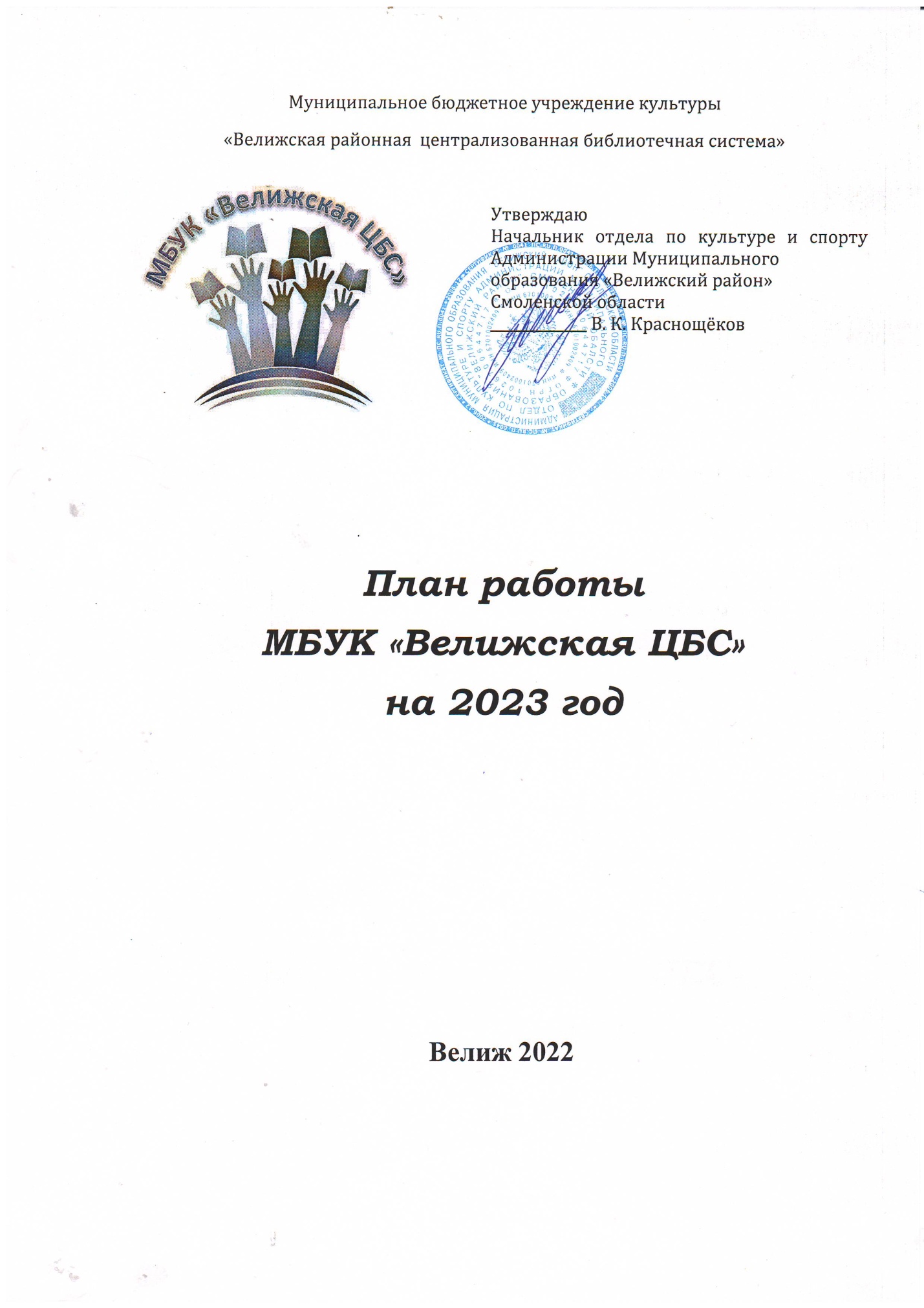 ББК 78.38УДК 024П-37Составитель: Районная библиотекаПлан работы на 2023 год/ МБУК «Велижская ЦБС»; сост.: Дадонова А. Н. –  Велиж,  2023. –  80  с.ББК 78.38УДК 024О-80© МБУК «Велижская ЦБС»I. Основные направления деятельности, цели и задачи.Основная задача МБУК "Велижская Районная Централизованная библиотечная система" – обеспечение реализации конституционных прав граждан Велижского района на свободный и оперативный доступ к информации через развитие и модернизацию библиотечного обслуживания.Продолжим  работу по направлениям:библиотечно-библиографическое и информационное обслуживание с учетом интересов и потребностей населения,краеведческая деятельность, организация крупных мероприятий: дней деревень, праздников;правовое просвещение и информирование граждан, организация свободного доступа граждан к  правовой информации на основе использования  традиционных и новых информационных технологий.организация досуга семьи; привлечение молодежи в библиотеки; развитие творческих способностей детей и молодежи. патриотическое воспитаниепропаганда здорового образа жизни молодежикультурно-просветительская деятельность библиотек, развитие системы социального и делового партнерства;экологическое просвещение; работа с детьми, людьми пожилого возраста, инвалидамиработа центров социально-значимой информации по повышению уровня правовой культуры населения	Будет продолжена деятельность библиотек в рамках реализации целевой программы «Развитие информационного общества и  формирование электронного правительства в Смоленской области», муниципальным программам: «Гражданско-патриотическое воспитание граждан в Велижском районе",  "Комплексные меры по противодействия злоупотреблению наркотиками и их незаконному обороту в Велижском районе", "Комплексные меры по профилактике правонарушений и усилению борьбы с преступностью в Велижском районе".	Будет продолжена координация деятельности библиотек МБУК "Велижская ЦБС"  с Администрацией МО «Велижский район», отделом культуры, отделом образования, школами, территориальной избирательной комиссией, муниципальным отделением МВД России «Велижское», ДШИ, музеем,  Советом ветеранов войны и труда, Общественной палатой, Приходами велижских храмов и  СМИ.II. Библиотечная сеть, состояние и структура.III. Анализ основных контрольных показателей.Количество жителей в Велижском районе на 01.01.2022 –10173 человека.Отсутствие новой литературы, недостаточное количество подписных изданий не способствуют привлечению читателей, но активизируют использование фондов библиотек системы.Библиотеки тесно сотрудничают с Домами культуры,Домами Досуга, сельскими клубами, школами, участвуют в районных культурно-массовых мероприятиях.IV.Библиотечные фондыПланируется проверка книжного фонда Плосковской сельской библиотеки.Продолжим:- акции: «Подари книгу библиотеке».- вести работу с читателями по сохранности книжного фонда. - ежемесячно проводить «День задолжника».	Все сельские библиотеки подписаны на «Велижскую новь» на 1 полугодие 2023  года.Внесение  записей в формате RUSMARC в базу данных СОУБ им. А. Т. Твардовского - 2000 записей в год.V. Финансирование деятельности библиотекНа 2023  год – 7743789 рублей (заработная плата, налоги, коммунальные платежи: на тепло, электроэнергию, дрова, связь).VI. Справочно-библиографическая работа и информационное обслуживаниеОсновные направления деятельности СБО обусловлены основными функциями отдела:1 Организация справочно-библиографического аппарата (СБА) 2 Справочно-библиографическое обслуживание3 Библиографическое информирование4Повышение информационно-библиографической культуры читателей и пользователейОсновной задачей станет обеспеченность населения города информационно-библиографическими ресурсами.Основные направления работы:1 Организация СБА Центральной библиотекиЦелью деятельности в рамках организации СБА ЦБ в 2023 году станет повышение качества и эффективности СБА. Для выполнения этой цели поставлены следующие задачи:Добиваться полноты отражения фондов библиотек в СБА. Для этого следует активно использовать корпоративные технологии электронной каталогизации межрегионального проекта МАРС;Повышать качество отражения фондов библиотек в СБА. Для этого следует грамотно использовать возможности АБИС ИРБИС; повышение качество библиографических записей за счет строгого выполнения методик заполнения полей и редакций баз.Совершенствовать структуру СБА. Для этого следует активно использовать как традиционные (карточные, печатные), так и электронные (виртуальные) формы СБА; Координировать содержание баз электронного каталога.Повышать доступность СБА. Для этого следует активно использовать ресурсы интернета, совершенствовать организацию справочного обслуживания посредством ЭК во всех подразделениях ЦБ и филиалах;  Популяризировать и раскрывать информационный потенциал СБА в ходе обучающих мероприятий, консультирования, рекламирования ЭК средствами интернета.Изучать запросы и требования пользователей к СБА. Для этого вести учет отказов, использовать технологии анкетирования читателей и пользователей.Направления  работы:Работа с информационно – библиографическими документами;Работа с местными, областными и центральными изданиями;Работа с картотекой газетных и журнальных статей;Создание первичных источников библиографической информации;Использование традиционных и разработка инновационных информационно –   библиографических форм и методов работы;Публикация информационно – библиографических материалов на страницах  газеты «Велижская новь» и сайте МБУК «Велижская ЦБС»Информационное  наполнение  разделов Web –сайта:«Пушкинская карта»,«Библиограф информирует»;      «Издательская деятельность»;  «Виртуальный читальный зал»;  «Федеральные списки экстремистских материалов»;     «Мультимедиа».Еженедельные публикации в группе «Велижская районная библиотека» в социальных сетях «Одноклассники» и «ВКонтакте» тем #ЭтотДеньВИсторииРоссии и  #КнижнаяПолка.Внесение  аналитических библиографических записей в формате RUSMARC в библиографическую базу данных периодических изданий  СОУБ им. А. Т. Твардовского «Аналитическая роспись статей » - 200 записей в год.Контрольные показатели справочно-библиографической и информационной работы МБУК "Велижская ЦБС" на 2023 годФормирование   информационной  культуры  пользователей:Работа по программе  «Мир духовный и мир земной»:Издание брошюр, буклетов и закладок отражена в разделе плана «Издательская деятельность»VII. Основные приоритеты деятельностиВ помощь учебному процессу и образованию	С целью обеспечения социальной адаптации подрастающего поколения, а также предоставления старшеклассникам  исчерпывающей информации об учебных заведениях, о современном состоянии рынка труда, о мире профессий оформить книжные выставки, организовать и провести следующие мероприятия:Библиотека и семья	С целью укрепления авторитета семьи в обществе, совершенствования культуры семейных отношений, возрождения традиций семейного чтения, а также создания условий для проведения интеллектуального досуга семей, полноценного творческого общения детей и взрослых в  МБУК «Велижская ЦБС» оформить книжные выставки, организовать и провести мероприятия следующего содержания:Культурно-досуговая деятельностьРабота по программе «Пушкинская карта»Пропаганда здорового образа жизниЗдоровый образ жизни – требование времени. Проблема формирования здорового образа жизни является одной из наиболее актуальной  в библиотечном обслуживании населения, подрастающего поколения. Быть здоровым сегодня  - модно и престижно. Работа библиотек  в этом направлении предусматривает мероприятия, которые активно пропагандируют здоровый образ жизни, содействуют организации досуга молодежи, привлекают к чтению, знакомят с интересными людьми и их увлечениямиГражданско-патриотическое воспитаниеГражданско-патриотическое воспитание – это формирование у пользователей  библиотеки  высокого патриотического сознания, активной жизненной позиции гражданина-патриота, гордящегося своей Родиной, своем краем, чувства верности  Отечеству.   В работе по этому направлению библиотеки  МБУК  «Велижская ЦБС» использует различные формы и методы массовой работы — это уроки мужества,  выставки, беседы, дни памяти,  конкурсы, викторины и т.д. Разнообразие форм способствует продвижению к читателям информационных ресурсов патриотической тематики, воспитывают уважение к прошлому нашего Отечества и формируют понимание патриотизма как свойства культуры человека.49 лет работает в районной библиотеке клуб «Будущий воин». Основные направления в работе:Военно-патриотическоеГражданское воспитание допризывной молодежи.Разработана программа клуба «Будущий воин» для допризывной молодёжи г. Велижа. При клубе «Будущий воин» разработанакраеведческая программа « Люблю тебя, мой край неповторимый».  Основными участниками клуба  являются члены  клуба «Будущий воин» и учащиеся старших классов школ  района.План работы клуба «Будущий воин».Краеведческая деятельность библиотекКраеведение сегодня по праву считается одним из основных направлений в работе библиотек. Традиционно задачами библиотечного краеведения являются: сбор материалов и информирование читателей об истории, современном состоянии и перспективах развития своего края, развитие у читателей интереса к родному краю, воспитание любви и бережного отношения к своей малой родине, организация и проведение встреч с интересными людьми, знакомство с творчеством писателей и поэтов родного края.Правовое воспитаниеСвое участие в решении задачи правового просвещения библиотека связывает, прежде всего, с совершенствованием своих интеллектуальных и технологических ресурсов, укреплением материально-технической базы современным оборудованием и коммуникативными каналами связи, что в целом и является той комфортной средой, которая способна обеспечить свободный доступ к знаниям. При ЦПИ разработана и действует программа «Правовая и деловая информация на каждый день» и открыт информационно правовой центр для молодёжи «Войди в мир закона» в рамках которого ежемесячно проводятся мероприятия в клубе «Перекрёсток» (план работы клуба см. в разделе клубы по интересам).Цель программы: - 	формирование правовой культуры населения; - 	формирование проблемно- ориентированных баз данных; - 	содействие формированию гражданского общества. Задачи: Основные направления: - 	отношение подростков к обществу и к окружающим их людям в частности; - 	система защиты детей и подростков, попавших в трудную жизненную ситуацию; - 	правовое просвещение работников социальных служб, учреждений образования, работающих с проблемными подростками. В рамках программы  «Правовая и деловая информация на каждый день» Совместная работа велижской районной библиотеки МБУК «Велижская ЦБС» с ГО и ЧС Администрации МО "Велижский район"Издание брошюр, буклетов, листовок см. в разделе плана «Издательская деятельность».Деятельность центров социально-значимой информацииЭкологическое просвещение населенияНа современном этапе развития общества огромное значение придается решению задач экологического воспитания. Библиотеки как наиболее доступные населению информационно-культурные центры, предоставляющие возможность широкого и открытого пользования информацией, могут многое сделать для пропаганды экологических принципов и распространения экологических знаний.Основными задачами данного направления в работе библиотеки являются:- формирование у читателей системы знаний об экологии- информирование их о кризисных явлениях в районе, области и стране- помощь  читателям  в обретении чувства ответственности за сохранение окружающего мираЦелевая программа  Велижской районной библиотеки « Экология. Природа. Человек». Мероприятия, которые пройдут в рамках программы  дают  возможность пополнить знания наших читателей о  природе, познакомить их с познавательной и занимательной литературой по этой теме.                      Мы убеждены: через книгу, через чтение можно привить драгоценные чувства любви к родному краю, его природе. В наших силах – формирование экологической культуры наших читателей.План мероприятий по целевой программе. « Экология. Природа. Человек».Продвижение книги и чтенияОдним из важнейших аспектов деятельности муниципальных библиотек являются мероприятия  в поддержку развития чтения. Для  активной работы по приобщению к чтению  сотрудники библиотек  стремятся раскрыть фонды с помощью разнообразных форм наглядной  и устной пропаганды книги. Это комплексные мероприятия, включающие кроме традиционных и современные методы  и формы «вне стен» библиотеки – акции, праздники, турниры и т.д. Организовать и провести следующие мероприятия:План работы    гуманитарного сектора  чтенияПривлечение  внимания   пользователей  к  книге и чтению  — это важный фактор сохранения и развития  отечественной культуры. Формирование  у старшеклассников  устойчивого интереса к чтению, активизация литературной  жизни в городе, повышение интереса к художественной литературе. Использование  современных  информационно- коммуникативных технологий, способствующие  развитию  интереса к чтению и формированию образа библиотеки как главного  культурно-образовательного и информационного центра.  При гуманитарном центре чтения организован  литературно-художественный клуб « Зелёная лампа». Основными участниками клуба  являются члены литературно-поэтического объединения «Двина». (План работы клуба см. в разделе деятельность клубов). В рамках  целевой программы по продвижению чтения среди молодёжи «Современный человек – человек читающий» пройдут следующие мероприятия:Духовно-нравственное воспитаниеВелижская районная библиотека работает по программе «Нравственные диалоги».Цель программы:- Сохранение нравственного здоровья у молодежи и подростков- Приобщение молодежи к  нравственным ценностям.Задачи программы:-   Повышение общественного статуса  нравственных ценностей у молодежи.- Воспитание чувства благоговения к святыням, почтения и любви к родителям и окружающим, бережного отношения к окружающему миру.- Противостоять безнравственности и дурным пристрастиям.-  Бережное сохранение и развитие культурного,  нравственного наследия, исторических и культурных традиций и норм общественной жизни.В рамках программы «Нравственные диалоги»Продолжится работа по духовно-нравственному воспитанию в сельских библиотеках системы.Деятельность Кафедры православной  литературыКафедра православной литературы " Свет православной книги" в детской библиотеке г. Велижа  начала свою работу в 2011году, «Книги веры и добра» в велижской районной библиотеке – в 2019 году и «Православная книга – компас для души» в Селезнёвской сельской библиотеке – в 2020 году.В центре внимания деятельности кафедр:- духовно-нравственное воспитание подрастающего поколения через приобщение к духовным ценностям православной культуры;-воспитание уважительного отношения к историческому, культурному наследию и православной вере наших предков;- использование воспитательного потенциала, заложенного в произведениях православных русских писателей и поэтов;-углубление знаний о православных праздниках, их названиях и происхождении;-воспитание толерантности посредством православной литературы, на примерах жизни и деяний великих святых и добродетелей.Вся работа на кафедрах православной литературы ведётся в тесном сотрудничестве с настоятелями велижских храмов: иереем Владимиром Бариновым, иереем Александром Астапеня, иереем  Сергием Ждановым.  Кафедра велижской районной библиотеки работает по программе «Мир духовный и мир земной». Мероприятия программы направлены на консолидацию работы учреждений образования, культуры, прихода русской православной церкви по восстановлению  духовно-нравственной культуры общества; выявление и распространение опыта качественного духовно-нравственного просвещения и воспитания населения, разработка и внедрение передовых библиотечных методик; формирование информационных ресурсов духовно-нравственной направленности, создание системы публичного доступа к духовно-культурному наследию и организация работы с ним; разработка в рамках проекта программы по ознакомлению старшеклассников с православными традициями и реализация программных мероприятий. Задачи проекта направлены на содействие в воспитании духовной культуры и гражданской позиции, внедрение в практику работы библиотеки  инновационных форм и методов духовно-просветительской деятельности.Курируют работу кафедры православной литературы велижской районной библиотеки: Священник: иерей Владимир Баринов настоятель храма в честь святых равноапостольных братьев Кирилла и Мефодия, Сладкевич Светлана Валентиновна – ведущий библиограф велижской районной библиотеки. План мероприятий в рамках программы «Мир духовный и мир земной»Выставочная деятельность по программе  «Мир духовный и мир земной»:В детской библиотеке кафедру православной литературы «Свет православной книги» в рамках целевой программы пройдут следующие мероприятия :В Селезнёвской библиотеке в рамках кафедры православной литературы «Православная книга – компас для души» будут организованы и проведены следующие мероприятия:Работа с социально-незащищёнными слоями населения и библиотечное обслуживание людей с ограниченными возможностямиПродолжится работа с социально-незащищёнными слоями населения и библиотечное обслуживание людей с ограниченными возможностямиБиблиотечное обслуживание детей	Продвижение библиотек и библиотечных услугСведения о библиотеках-юбилярах МБУК «Велижская ЦБС» в 2023.Работа клубов и объединенийПлан  работы  клуба  «Перекрёсток»  на 2023 год.План  работы  клуба  «Собеседник»  на  2023 год.План  работы клуба «Зелёная лампа» на 2023 годПлан работы клуба «Память» на 2023 годПлан работы клуба «Родничок» на 2023 годПлан работы клуба «Буратино» на 2023 годПлан работы клуба «Почемучка» на 2023 годПлан работы клуба «Мастерская волшебства» на 2023 годИздательская деятельностьVIII. Организационно-методическая работаЦель работы методического отдела - оказание муниципальным библиотекам района содействия в организации библиотечного обслуживания населения.Цели и задачи методического отдела  -  работы в 2023 году:Методический отдел осуществляет методическое обеспечение деятельности библиотек системы в целях их стабильного развития и совершенствования их деятельности. 1.Анализ, планирование и отчетность деятельности библиотек Велижского муниципального района; 2.Оказание помощи библиотекарям в планировании и осуществлении своей деятельности; 3.Ознакомление с интересным опытом; 4.Проведение социологических исследований, внедрение их результатов в практику работы библиотек; 5.Повышение профессионального уровня сотрудников библиотек посредством семинаров, практикумов, развитие творческой инициативы; профессиональной учебы и т.д., 6.Создание системы повышения квалификации библиотечных работников без специального образования;7. Вести активную работу по содержательному наполнению сайта и добавлению    новых разделов;8. Формирование положительного имиджа библиотек района посредством освеще ниядеятельности библиотек в СМИ, рекламной кампании, взаимодействия с властями     и общественными организациями;            9. Поиск интересных идей, способствующих совершенствованию методической               работы, усилению ее практической направленности. Основные направления методического отдела.1.Методический отдел является координирующим, организационным звеном между структурными подразделениями,  районной и детской библиотек, в целях                               более полного удовлетворения информационных потребностей физических и юридических лиц, общественных организаций и объединений. 2.Обеспечение внедрения инноваций в работу библиотек. 3.Аналитическая деятельность. 	4.Консультативная и методическая помощь библиотекам Велижского                     муниципального района.Виды и формы методических услуг: Разработать программу повышения квалификации библиотечных работников на 2023 год.Вести составление годового статистического анализа работы библиотек за 2022 год и планирование на 2023 год.Провести 5 семинаров библиотечных работников по повышению  квалификации.Выезжать в сельские библиотеки с методической и практической помощью.Внедрять и осваивать инновационные формы и методы работы.Разработать сетевые акции:Патриотическая акция  «В созвездии славы» к 120 со дня рождения Героя Советского Союза В.Л.Недоговорова  январь «Подарил книгу – подарил мир» (к Международному дню книгодарения) февраль  Профилактическая акция «Мы за жизнь без табака» май  Профилактическая акция «Наркотик + ты=разбитые мечты» (ко дню борьбы с наркоманией) июньЕженедельно проводить телефонно-информационную связь с сельскими библиотеками.Продолжить работу по ведению методического уголка в районной библиотеке.Продолжить  работу с сельскими библиотеками по библиопроектам:«Люблю тебя, мой край неповторимый»,«Интересные люди моего села»,«Мы память о прошлом храним» (Электронная летопись истории  своего села Селезнёвская, Будницкая сельские библиотеки).Провести коллективные консультации по темам:приоритетные направления работы деятельности библиотек в 2023  годуучастие в областных смотрах-конкурсах    библиотек Смоленской области, Всероссийских и Межрегиональных конкурсахинтернет для взаимодействия: электронная почта,  пересылка почты, социальные сетинаправление  работы библиотек по памятным литературным датам и новым формам работы:Провести индивидуальные консультации по темам:-создание электронных презентаций  -новые формы и методы массовой библиотечной  работы    -организация работы в клубах и кружках-консультирование работников библиотек по работе с контрольными показателямиВести активную работу по содержательному наполнению сайта библиотеки,  добавлению новых разделов и рубрик. Использовать сайт как канал продвижения библиотек МБУК "Велижская ЦБС" и их услуг.План районных семинаров МБУК «Велижская ЦБС» на 2023 год.Январь.По страницам годового отчета.Григорович Г.М. Директор  МБУК «Велижская ЦБС».Библиотечная статистика.Дадонова А.Н. -методист  МБУК «Велижская ЦБС».Методическая копилка:О праздновании 200-летию со дня рождения А.Н.Островского «Два века с Островским». О праздновании 100-летия со дня рождения Р.М.Гамзатова «Певец добра и человечности».К  105-летию со дня рождения А.И.Солженицына «Жить не по лжи».К 205 -летию со дня рождения И.С.Тургенева «Летописец душ народных».К 195 -летию со дня рождения Л.Н.Толстого «Толстой – это целый мир».К 130 -летию со дня рождения В.В.Маяковского В. В. Маяковский – поэт, гений и гражданин»Дадонова А.Н. -методист  МБУК «Велижская ЦБС»МартБиблиотечный капустник «БиблиоШоу – 2023».АпрельЕжеквартальный анализ работы библиотек МБУК «Велижская ЦБС».Григорович Г.М. Директор  МБУК «Велижская ЦБС». Новые горизонты: организация летнего чтения в библиотеке.Фоминова В.И.– зам.директора по работе с детьми МБУК «Велижская ЦБС»Семейное чтение как источник формирования интереса к художественной литературе (опыт организации библиотечного обслуживания).Булина Л.В. – библиотекарь Будницкой сельской библиотекиКолуканова З.С. – библиотекарь Селезневской сельской библиотекиОктябрьЕжеквартальный анализ работы библиотек МБУК «Велижская ЦБС».Григорович Г.М. - Директор  МБУК «Велижская ЦБС».Патриотическое воспитание в библиотеках МБУК «Велижская ЦБС»: разнообразиеформ и методов массовой работы.Дадонова А.Н.– ведущий методист  МБУК «Велижская ЦБС»Ноябрь Итоги уходящего года: успехи и достижения, нерешенные проблемы. Григорович Г.М. - Директор  МБУК «Велижская ЦБС».Социальные сети библиотек как инструмент продвижения библиотеки, книги и чтения.Сладкевич С.В.– ведущий библиограф  МБУК «Велижская ЦБС»IX. Библиотека в местном сообществе.Библиотеки  МБУК "Велижская ЦБС"  в 2023г. продолжат сотрудничество с органами местной власти МО "Велижский район", партнерами по культурной деятельности (МБУК "Велижская ЦКС", МБУК "Велижский историко-краеведческий музей",ДШИ, ДДТ), общественными организациями, (Общественной палатой, Советом ветеранов войны и труда), отделом образования, МБОУ «Средняя школа №1»и МБОУ «Средняя школа №2» города Велижа, литературным объединением «Двина», МОтд МВД России «Велижское»,военнымкомиссариатом Велижского района с СГБОУ "Велижский КЦСОН", средствами массовой информации (газета «Велижская новь»).X. Укрепление материально-технической базы1. Исходя из финансовых средств:провести текущие косметические ремонты в районной и детской библиотекахприобрести компьютерное оборудование для районной и детскойбиблиотекКнижные витриныСтеллажиКаталожные шкафыКафедрыСтолыСтулья, книжные шкафыСтолы для компьютерной техники.Директор МБУК "Велижская ЦБС" Григорович Г. М.№п/пОрганизация библиотечного обслуживанияКоличествоКоличество№п/пОрганизация библиотечного обслуживанияПлан 2023 г.Отчет 2022 г.1.Сеть библиотек14142.Библиотечные пункты3535№ п/пПлан 2023г.Отчет 2022 г.№ п/пПлан 2023г.Отчет 2022 г.Всего пользователей68006800в т.ч. детей25572557Книговыдач164596164596Посещений9670092690Читаемость24,224,2Посещаемость14.213.6НазваниебиблиотекЖителей%обсл.ПользователиПользователиКниговыдачаКниговыдачаПосещенийПосещенийСр.посещ.Ср.посещ.Ср.читаем.Ср.читаем.Книжный.фондОбращаемостьНазваниебиблиотекЖителей%обсл.План2023Вып.2022План2023Вып.2022План2023Вып20222023202220232022Книжный.фондОбращаемостьРайонная  б-ка709669.3270027006500065000481084810817.817.824.024.0193523.4Детскаяб-ка709669.3222022207089670896245182451811.011.031.931.9199673.6Беляевскаяс.б-ка24041.6100100300030001300116913.011.730.030.039910.8Будницкаяс.б-ка32791.7300300400040004400355014.611.813.313.350690.8Заозерская с.б-ка23143.3100100150015001300111513.011.115.015.036770.4Крутовскаяс.б-ка23251.7120120170017001600124013.310.314.114.128250.6Логовскаяс.б-ка22045.4100100100010009008109.08.110.010.023890.4Патиковскаяс.б-ка11072.7808015001500100086012.510.718.718.725380.6Плосковскаяс.б-ка16062.5100100200020001474127614.712.714.114.126280.8Погорельская с.б-ка17058.8100100200020001700127017.012.720.020.038370.5Селезневская с. б-ка74480.6600600650065006200540010.39.010.810.875300.9Ситьковскаяс.б-ка37735.6120120300030002000154116.612.825.025.033380.9Старосельскаяс.б-ка15441.2808015001500110091613.711.418.718.715601.0Чеплинская с.б-ка11271.4808010001000110091713.711.412.512.523440.4Всего по ЦБС1017366.868006800164596164596967009269014.213.624.124.1810452.01.Библиографическое обслуживание:консультации и использование СБА702. Дни библиографии и библиотечные уроки103. Информационное обслуживание        - индивидуальное:        абонентов                                                 оповещений        - коллективное:            абонентов                                                 оповещений2006001004004. Дни информации. Дни специалистов35. Выставки-просмотры ( в т.ч. посты о книгах в социальных сетях)2006. Справки в том числе:Районная библиотекав т.ч.: ЦСЗИ                ЧЗ                ДБ1300550750700Форма проведенияНазвание мероприятияВремяпроведенияОтветственныйКнижный лайфхак«Учись искусству чтения»февральРайонная библиотекаУрок-беседа«Книга  и  библиотека  в  жизни  человека»мартРайонная библиотекаУрок-информация«Поисковые системы ИНТЕРНЕТ»апрельРайонная библиотекаУрок-память«О библиотеках и библиотекарях: страницы  истории библиотек Велижского района»майРайонная библиотекаУрок-память«Самый знаменитый словарь» (О словаре Даля)майРайонная библиотека Урок-регата«Штурманы книжных морей»сентябрьРайонная библиотекаУрок-размышление«Книга в моей жизни - что она значит?»октябрьРайонная библиотекаУрок-семинар«Современные сокровищницы книг: Крупнейшие библиотеки мира»ноябрьРайонная библиотекаУрок-вернисаж«Искусство оформления книги: Творчество художников-иллюстраторов»декабрьРайонная библиотекаФорма проведенияНазвание мероприятияВремяпроведенияМесто проведенияВиртуальная выставка «Пусть огонек свечи рождественской все души к Богу приведет»январьРайонная библиотекаВиртуальная выставка«Душа ль ты моя,Масленица»февральРайонная библиотекако Дню православной книгико Дню православной книгико Дню православной книгико Дню православной книгиВыставка-просмотр«Православная книга – золотой ключ духовности» (ко Дню православной книги)мартРайонная библиотекаВиртуальнаяпрезентация«Любви божественной и веры торжество» (Благовещение Пресвятой Богородицы)апрельРайонная библиотекаКнижная выставка«Духовные истоки России»  (ко Дню славянской письменности и культуры)майРайонная библиотекаВиртуальнаяпрезентация«Святые нашей земли»июньРайонная библиотекаВиртуальная выставка «Семейная азбука начинается с «Мы»» (ко Дню семьи, любви и верности)июльРайонная библиотекаВиртуальнаявыставка«Чудотворные святыни России»сентябрьРайонная библиотекаВиртуальнаяпрезентация«Батюшка Покров! Покрой избушку теплом!»октябрьРайонная библиотекаВиртуальнаявыставка«Мир и свет православной иконы»ноябрьРайонная библиотекаВиртуальнаявыставка«Библейские сюжеты в литературе и искусстве»декабрьРайонная библиотекаФорма проведенияНазвание мероприятияВремяпроведенияМесто проведенияПознавательный час«Что означают наши имена»январьРайонная библиотекаЛитературная игра-путешествие«По заставам богатырским, по Руси былинной»январьСелезневскаясельская библиотекаКнижная выставка:«Новости планеты всей».январьБудницкая сельская библиотекаБиблиотечный урок«Магия библиотеки»январьПлосковская сельская библиотекаКнижная выставка «Педагог – не звание, педагог – призвание» (к году педагога и наставника)февральРайонная библиотекаВыставка-знакомство «Живая педагогика Макаренко» ( к 135-летию со дня рождения А.С. Макаренко)февральРайонная библиотекаКнижная выставка «Подвижник русского слова» ( к 150-летию со дня рождения Д.Н. Ушакова)февральРайонная библиотекаКнижная выставка « Народа русского язык прекрасный» ( к Международному дню родного языка)февральРайонная библиотекаУрок-познание«Язык есть исповедь народа»февральСелезневская сельская библиотекаЛитературный  час«Отечество он славил и любил»февральСелезневская сельская библиотекаКонкурс грамотеев«Гордость народа – его язык»февральСелезневская сельская библиотекаЛитературный час«Словарь – русской речи государь»февральКрутовская сельская библиотекаЛитературный лингвочас «Я голову пред ним склоняю снова – Его Величество родное наше слово!»февральЛоговская сельская библиотекаЛитературный час«Математика страшна, и прекрасна, и сильна»февральСитьковская сельская библиотекаЛитературный час «Константин Ушинский: Учитель учителей и писателей» (к 200-летию со дня рождения русского К.Д. Ушинского (к году педагога и наставника))мартРайонная библиотекаКнижная выставка «Великий гений русской музыки» ( к 150- летию со дня рождения С.В. Рахманинова)мартРайонная библиотекаКнижная выставка-знакомство «Наследие великого педагога» ( к 135 лет со дня рождения А.С. МакаренкомартРайонная библиотекаБиблиографический обзор«Новинки года: прочти, это интересно»мартБудницкая сельская библиотекаАкция«Читаем вместе, читаем вслух»мартСелезневская сельская библ иотекаБеседа совет«Учимся учиться»мартСитьковская сельская библиотекаЧас поэтического настроения«Поэзия – чудесная страна»мартСелезневская сельская библиотекаЛитературный час«Книжки для малышек»мартСтаросельская сельская библиотекаЛитературно игровой поиск«Мы детективы»апрельРайонная библиотекаКнижная выставка«Агентство по запутанному следу» (ко дню детектива)апрельРайонная библиотекаЛитературный праздник«Пусть всегда будет Книга»апрельСелезневская сельская библиотекаЭкологическая игра«Расскажем Планете, как её должны уважать дети»апрельСелезневская сельская библиотекаВиртуальное путешествие «Город белых ночей» ( к 320-летию со дня основания Санкт-Петербурга)майРайонная библиотекаБиблиотечный урок«Школа книжных премудростей»майБудницкая сельская библиотекаЧас интересного сообщения «Откуда азбука пошла»майЗаозерская сельская библиотекаБиблиотечный урок«Дом где живут книги»майПлосковская сельская библиотекаЛитературная викторин«Сокровища родного языка»майБеляевская сельская библиотекаОнлайн - знакомство «Первая леди Вселенной» ( к 60-летию первому полету женщины-космонавта В.В. Терешковой в космос)июньРайонная библиотекаВиртуальное онлайн-знакомство «Педагогическая деятельность Шацкого» ( к 145-летию со дня рождения С.Т. Шацкого (1878 - 1934), советского педагога.июньРайонная библиотекаПознавательный час«Я знаток дорожных знаков»июньРайонная библиотекаЛитературно-познавательная программа«Родной, живой, неповторимый»июньСелезневская сельская библиотекаКнижная выставка «Кладезь народной мудрости» (ко дню пословиц и поговорок)июльРайонная библиотекаПознавательная программа «Правила дорожные детям знать положено»июльЗаозерская сельская библиотекаЧас книги«Книга -лучший друг»июльЧеплинская сельская библиотекаБиблиотечный онлайн - урок «Сухомлинский  педагог - новатор» ( к 105-летию со дня рождения В.А. Сухомлинского)сентябрьРайонная библиотекаВыставка-загадка«Здравствуй, к знаниям дорога!»сентябрьСелезневская сельская библиотекаЛитературно-игровая программа«Считай, играй, отгадывай»сентябрьСелезневская сельская библиотекаКонкурс эрудитов«Быть грамотным всегда престижно»сентябрьСелезневская сельская библиотекаБиблиотечная экскурсия«Добро пожаловать в библиотеку»сентябрьБудницкая сельская библиотекаКнижная выставка«Путь в мир знаний»сентябрьКрутовская сельская библиотекаБиблиотечный урок«Путешествие по библиотеке»сентябрьЧеплинская сельская библиотекаЛитературный час«Книжный компас в мире знаний»сентябрьБеляевская сельская библиотекаЛтературный час«Свет знаний открывает книга»сентябрьСитьковская сельская библиотекаИнформационный час«Самый лучший интернет не заменит книгу. Нет!»сентябрьСитьковская сельская библиотекаКнижная выставка «Величайшее искусство-Музыка» (к       Международному дню музыки)октябрьРайонная библиотекаВидеолекторий«Силуэт преподавателя на фоне истории» (к году педагога и наставника)октябрьРайонная библиотекаВиртуальная книжная выставка « (к 150-летию со дня рождения В.Я. Шишкова)октябрьРайонная библиотекаПознавательный час «Хлебушек душистый, тёплый золотистый» (к Всемирному дню хлеба)октябрьРайонная библиотекаКнижная выставка«Был хлеб в почёте на Руси»октябрьРайонная библиотекаКнижная выставка«День с ароматами яблок»октябрьРайонная библиотекаКнижная выставка«Путешествие в страну периодика»октябрьБудницкая сельская библиотекаБиблиографический урок«В них вся Вселенная»октябрьСелезневскаясельская библиотекаВыставка-загадка«Прочти – отгадай, другим загадай»октябрьСелезневскаясельская библиотекаБиблиотечный урок«Путешествие в Библиоград»октябрьПлосковская сельская библиотекаЭкскурсия«Путешествие в библиографию»октябрьСтаросельская сельская библиотекаЧас познания«Русской речи государь, по прозванию Словарь»(ко дню словарей и энциклопедий)ноябрьРайонная библиотекаЛитературная игра«Словари – сокровища русского языка»ноябрьСелезневскаясельская библиотекаДень информации «Книги, которые знают всё» ко Дню словарей и энциклопедийноябрьЛоговская сельская библиотекаПравовая онлайн-викторина«Знаток Конституции РФ»  декабрьРайонная библиотекаФорма проведенияНазвание мероприятияВремяпроведенияМестопроведенияАкция -привлечение«В библиотеку с родителями»январьБудницкая сельская библиотекаКнижная выставка- просмотр«Дарующие радость» (лучшие книги для семейного чтения»февральБудницкая сельская библиотекаЧас семейного общения«Мир дому твоему: Традиции и обряды»февральСелезневскаясельская библиотекаЧас сказки«Любимые сказки моей семьи»февральСитьковская сельская библиотекаЛитературный праздник«Праздник самых милых дам: бабушек, сестрёнок, мам»мартПогорельскаясельская библиотекаКнижная выставка «Женщина – сплошное волшебство»мартПогорельскаясельская библиотекаКнижная выставка«Книга из детства моей мамы»мартСелезневскаясельская библиотекаЛитературные посиделки«Праздник весны, цветов  любви»мартСелезневскаясельская библиотекаСемейная игра«Заветы доброй старины»мартСелезневскаясельская библиотекаВыставка-поздравление«Самым нежным и красивым с любовью…»мартЛоговская сельская библиотекаТематическая программа«Самая прекрасная из женщин»мартПлосковская сельская библиотекаЧас общения«С первым праздником весны»мартЧеплинская сельская библиотекаВыставка детского рисунка«Букет из самых нежных чувств»мартЧеплинская сельская библиотекаВыставка детских рисунков«Подарок для мамы»мартСтаросельская сельская библиотекаЧас здоровья«Здоровый образ жизни в семье»апрельСелезневскаясельская библиотекаВыставка творческих работМир семейных увлечений»апрельСитьковская сельская библиотекаКнижная выставка«Семья-основа жизни»майРайонная библиотекаЧас семейного общения«Взрослые заботы о детском чтении»майСелезневскаясельская библиотекаЛитературная завалинка«Семья – очаг любви и верности»майСелезневскаясельская библиотекаСемейный вечер«Чтобы солнышко светило»майБудницкая сельская библиотекаЛитературная акция«День добрых семей»майКрутовская сельская библиотекаАкция«У нас в семье все дружат с книгой»майПогорельскаясельская библиотекаГурман-встреча «Любимое блюдо нашей семьи»майЛоговская сельская библиотекаЛитературный час«Папа, мама,я — читающая семья»майПлосковская сельская библиотекаКнижная выставка-просмотр«Читаем всей семьёй».майЗаозерская сельская библиотекаВыставка детского рисунка«Моя мама»майПлосковская сельская библиотекаАкция«Семья, согретая любовью, всегда надежна и крепка».майБеляевская сельская библиотекаУрок прекрасного «Вышивка – чудо рук человеческих».майПатиковская сельская библиотекаЛитературный час«Остров семейныхсокровищ»майСтаросельская сельская библиотекаЛитературно-поэтический час «Моя семья, моё богатство».майПатиковская сельская библиотекаЭкскурс в библиотеку«Путешествие с семьей в книжное государство»августСитьковская сельская библиотекаЛитературное путешествие«Добро пожаловать, или вход для детей и родителей!»сентябрьСелезневскаясельская библиотекаАкция«Фотография с любимой книгой»октябрьСелезневскаясельская библиотекаПраздник«Для меня всегда герой – самый лучший папа мой!»октябрьСелезневскаясельская библиотекаФотовыставка«Мой лучший друг- папа»октябрьСелезневскаясельская библиотекаКнижная выставка – совет«Бабушкины заготовкиоктябрьЗаозерская сельская библиотекаЛитературный час«Я на папу хочу быть похож»октябрьКрутовская сельская библиотекаЛитературно-поэтический  час«Мой любимый папа»октябрьПлосковская сельская библиотекаЛитературный час«Папа может»октябрьСитьковская сельская библиотекаКонкурс детского рисунка«Я люблю свою семью»октябрьСитьковская сельская библиотекаКнижная выставка-обзор«Семейный вечерок»октябрьСтаросельская сельская библиотекаКнижная выставка«Для Вас,наши мамы» (ко Дню матери)ноябрьРайонная библиотекаПоэтический час«Материнское сердце согрето любовью»ноябрьРайонная библиотекаЛитературно-музыкальная композиция«Родина начинается с матери»ноябрьРайонная библиотекаЛитературный час«Мамины родные глаза»ноябрьПлосковская сельская библотекаЛитературный час«Любимая мамочка»ноябрьКрутовская сельская библиотекаПраздник«За всё спасибо маме говорим»ноябрьСелезневскаясельская библиотекаЛитературно-музыкальная композиция"На Земле будут розы цвести, пока сердце матери бьется"ноябрьБудницкая сельская библиотекаЛитературныйчас«В её сердце никогда не гаснет любовь...»ноябрьПогорельскаясельская библиотекаКнижная выставка «О той, кто жизнь дарует и тепло»ноябрьПогорельскаясельская библиотекаВыставка детского рисунка«Моя мама»ноябрьЗаозерская сельская библиотекаВыставка рисунков«Вот такая мама»ноябрьЛоговская сельская библиотекаКнижная выставка«Мама — главное слово в каждой судьбе»ноябрьБеляевская сельская библиотекаЛитературно-музыкальная композиция«Руки доброй матери моей»ноябрьБеляевская сельская библиотекаЛитературный час«Мамино воскресенье»ноябрьСитьковская сельская библиотекаВыставка детского рисунка«Букет для мамочки»ноябрьСитьковская сельская библиотекаЛитературная программа«Самая родная и любимая»ноябрьСтаросельская сельская библиотекаДень семьи, любви и верности.День семьи, любви и верности.День семьи, любви и верности.День семьи, любви и верности.Книжная выставка «Любовь и верность правят миром» (к Всероссийскому дню семьи, любви и верности)июльРайонная библиотекаАкция«Счастье быть вместе»июльРайонная библиотекаАкция«Ромашковая поляна пожеланий»июльРайонная библиотекаФотовыставка«Моя семья»июльБеляевская сельская библиотекаЛитературно-познавательный часЛегенда о любви Петра и Февронии»июльБеляевская сельская библиотекаРазвлекательная программа«Ромашка – душа нараспашку»июльСелезневскаясельская библиотекаВечер-знакомство«Я горжусь своей семьёй»июльСелезневскаясельская библиотекаЛитературный час«Семейный альбом»июльКрутовская сельская библиотекаАкция«Ромашковая поляна пожеланий»июльПогорельскаясельская библиотекаКнижная выставка «Семья, согретая любовью, всегда надежна и крепка»июльПогорельскаясельская библиотекаБиблиотечный квилт«Семейное счастье это - …»июльЛоговская сельская библиотекаАкция-поздравление«Ромашковое счастье»июльПлосковская сельская библиотекаЛитературно-поэтический час«Счастлив тот, кто счастлив у себя дома».июльПатиковская сельская библиотекаКнижная выставка«О любви и верности»июльСитьковская сельская библиотекаФорма проведенияНазвание мероприятияВремяпроведенияМесто проведенияВечер русского фольклора «Рождества волшебные мотивы»январьСелезневскаясельская библиотекаВыставка детского рисунка«В снежном царстве, морозном государстве»январьЗаозерская сельская библиотекаКнижная выставка-иллюстрация«Дар бесценный»январьЧеплинская сельская библиотекаПознавательный час«В царстве вежливости и доброты»январьЧеплинская сельская библиотекаЧас досуга«Татьянин день»январьБеляевская сельская библиотекаЛитературно-тематический час«Её зовут Татьяна»январьСитьковская сельская библиотекаУчастие в проводах русской зимы«Ах, зимушка-зима»февральБудницкая сельская библиотекаФотовыставка«Учитель крупным планом»февральЗаозерская сельская библиотекаЛитературный час«Замерзнуть не удастся» день валенокфевральКрутовскеая сельская библиотекаЛитературно-игровая программа«Вы блины, мои блины»февральПлосковская сельская библиотекаКнижная выставка«От сердца к сердцу»февральЧеплинская сельская библиотекаЛитературно познавательный час «По морям, по волнам»мартРайонная библиотекаВыставка народного творчества«Женских рук прекрасное  творенье»мартБудницкая сельская библиотекаЛитературно-театрализованное представление«Здравствуй, душа Масленица!»мартСелезневскаясельская библиотекаКнижная выставка«Яркие женщины-яркие судьбы»мартКрутовскеая сельская библиотекаЛитературно-музыкальная композиция«О женщине с любовью»мартБеляевская сельская библиотекаПознавательный час«История почтовой открытки»мартСелезневская сельская библиотекаВыставка детского рисунка«Такой прекрасный праздник в марте»мартСитьковская сельская библиотекаЛитературно-поздравительная программа«Милой мамочке моей».мартПатиковская сельская библиотекаЧас интересного сообщения «Мультфильм – это волшебство из детства»апрельСелезневская сельская библиотекаЧас познания«День солнца празднует планета»майСелезневскаясельская библиотекаЧас искусства «Богатырь русской живописи» к 175-летию со дня рождения В.М.ВаснецовамайСелезневская сельская библиотекаЭкскурсия в музейный уголок библиотеки «Русская старина»майСелезневская сельская библиотекаЛитературная акция«День добрых соседей»майКрутовская сельская библиотекаЛитературно-театрализованное представление«Детство – это радость»июньСелезневская сельская библиотекаКонкурс рисунков на асфальте «Яркие краски детства»июньСелезневская сельская библиотекаЛитературно-фольклорные посиделки«Съедобная рассыпуха»июньСелезневскаясельская библиотекаКонкурс старинных русских блюд«Вкуснота из русской печи»июньСелезневскаясельская библиотекаЛитературный час«Если дружбой всегда дорожить»июньКрутовская сельбская библиотекаЛитературная акция« Радуга лета»июньКрутовская сельбская библиотекаРазвлекательная программа «Праздник детства»июньПогорельскаясельская библиотекаКнижная выставка «Детство - это территория счастья!»июньПогорельскаясельская библиотекаКвест-игра«Остров чудесного детства»июньЛоговская сельская библиотекаЛитературно-игровая программа«Пусть детство звонкое смеётся»июньЧеплинская сельская библиотекаЛтературно-игровая программа«Планета детства»июньПлосковская сельская библиотека Выставка распродажа«Огородные рассыпушки».июльБудницкая сельская библиотекаКонкурс детского рисунка «Мы рисуем книгу»июльЗаозерская сельская библиотекаКвест-игра «Праздник цветов»июльСелезневскаясельская библиотекаВыставка-обзор «Путешествие в мир цветов»июльСелезневскаясельская библиотекаВыставка букетов «Нежные создания природы»июльСелезневскаясельская библиотекаЛитературно-игровая программа «Звенит, звенит звонок весёлый».августЛоговская сельская библиотекаФольклорные посиделки «Осенины – именины у рябины»сентябрьСелезневскаясельская библиотекаЛитературно-музыкальный час«В музыке душа народа»октябрьСелезневскаясельская библиотекаВыставка- распродажа даров осени«Сад огород с весны до осени».октябрьБудницкая сельская библиотекаВыставка творческих работ народных умельцев«Рукам радость – душе праздник»октябрьСелезневскаясельская библиотекаВечер романса«Романса звук прелестный»октябрьСелезневскаясельская библиотекаВыставка  детского рисунка «Ах, эта сказочная осень»октябрьЗаозерская сельская библиотекаАкция-поздравление«Славим мы величие Учителя»октябрьЗаозерская сельская библиотекаЧас общения«Будем добрыми и милосердными»ноябрьЧеплинская сельская библиотекаЧас народного искусства«Умелые руки не знают скуки»ноябрьПатиковская сельская библиотекаВыставка-совет«Чай – напиток всей планеты»(к международному дню чая)декабрьРайонная библиотекаПраздник для людей пожилого возраста«В ожидании деда Мороза»декабрьСелезневскаясельская библиотекаВыставка  - поздравление «На пороге новый год»декабрьРайонная библиотекаЛитературно-игровая программа«Хорошо, что каждый год к нам приходит Новый год!»декабрьБудницкая сельская библиотекаЛитературная викторина«Новогодняя мозаика»декабрьБеляевская сельская библиотекаКнижная выставка – совет «Мы за чаем не скучаем»декабрьПогорельскаясельская библиотекаЛитературные посиделки «Мы за чаем не скучаем» к Всемирному  дню чаядекабрьПогорельскаясельская библиотекаКнижная иллюстративная выставка «Мы встречаем  Новый год!»декабрьПогорельскаясельская библиотекаЛитературный праздник«Новогодняя сказка»декабрьПлосковская сельская библиотекаЛитературно-поздравительная программа «На пороге новый год».декабрьПатиковская сельская библиотекаФорма проведенияНазвание мероприятияВремяпроведенияМесто проведенияЛитературный часБюро литературных новинок «Читатель - читателю»ЯнварьРайонная библиотекаФольклорный час«Колядки матушки зимы»ЯнварьРайонная библиотекаИнтерактивная игра«Золотой 19 век»февральРайонная библиотекаЛитературно-музыкальный часО войне той песня рассказала»февральРайонная библиотекаЧас истории«Хронограф»мартРайонная библиотекаПраздник поэзии«Звук поэтических строк»мартРайонная библиотекаКвест-игра«Путешествие на остров Права»апрельРайонная библиотекаКвест-игра «Путешествие по творчеству А.Н.ОстровскогоапрельРайонная библиотекаИнтерактивная игра«Умники и умницы»майРайонная библиотекаЧас истории«Нам та весна Победу принесла»майРайонная библиотекаИнтерактивная  игра«Секреты обычных вещей»сентябрьРайонная библиотекаЛитературный час«Я вновь открываю Льва Толстого» (к 195-летию со дня рождения Л.Н.Толстого)сентябрьРайонная библиотекаЧас истории«Секреты Древней Руси»октябрьРайонная библиотекаФольклорный час«Покров день»октябрьРайонная библиотекаИнтерактивная игра«Поиграем в экономику»ноябрьРайонная библиотекаЛитературная встреча«Летописец дворянской эпохи» (к205-летию со дня рождения И.С.Тургенева)ноябрьРайонная библиотекаКвест-игра «Эрудит 2023»декабрьРайонная библиотекаФорма проведенияНазвание мероприятияВремяпроведенияМесто проведенияЧас размышления«Формула здоровья»январьПатиковская сельская библиотекаЛитературно-познавательный час«Будь здоров без докторов»февральСелезневскаясельская библиотекаВыставка-совет«Баня парит – баня правит»февральСелезневскаясельская библиотекаЛитературная викторина«Здоровый образ жизни — это...»февральПлосковская сельская библиотекаКнижная выставка«На пути к здоровью и долголетию»мартБудницкая сельская библиотекаУличная акция «Библиотека, спорт и книга»мартПогорельскаясельская библиотекаЧас информации «Дорога к доброму здоровью»апрельПогорельскаясельская библиотекаЧас здоровья «С физкультурой мы дружны- нам болезни не страшны»апрельПатиковская сельская библиотекаВыставка-просмотр«Твори своё здоровье сам»апрельСелезневскаясельская библиотекаЧас здоровья«Полезный разговор о вредных привычках»апрельСелезневскаясельская библиотека День информации«По дороге к доброму здоровью»апрельБудницкая сельская библиотекаКнижная выставка«Здоровье дороже богатства»апрельБудницкая сельская библиотекаЛитературный час«Здоровым быть - здорово!»апрельКрутовская сельская библиотекаКнижная выставка «Книги на страже здоровья»апрельЗаозерская сельская библиотекаИнформ-досье«Стиль жизни – здоровье»апрельЛоговская сельская библиотекаЧас здоровья«Быть здоровым я хочу, пусть меня научат»апрельЧеплинская сельская библиотекаЧас здоровтья«Забота о здоровье — лучшее лекарство».апрельБеляевская сельская библиотекаЛитературная викторина«Здоров будешь — все добудешь»апрельСитьковская сельская библиотекаЧас здоровья«Расти здоровым»апрельСтаросельская сельская библиотекаЧас полезного совета «100 советов на здоровье»майПогорельскаясельская библиотекаЛитературно-игровая программа«От лени болеют, от труда здоровеют»майСелезневскаясельская библиотекаЛитературно-игровой час«Сказочные эстафеты»июньСелезневскаясельская библиотекаЛитературная викторина«В краю раздолья лугового»августРайонная библиотекаЧас здоровья«Советы доктора Апчхи»августСелезневскаясельская библиотекаЛитературный час«Физкультура – залог здоровья»августКрутовская сельская библиотекаЧас здоровья«Скуку и безделье меняем на бодрость и веселье»сентябрьБудницкая сельская библиотекаВыставка коллаж«Здоровым быть – долго житьоктябрьПогорельскаясельская библиотекаЧас кроссворда«Азбука здоровья»декабрьПлосковская сельская библиотека День борьбы с наркоманией День борьбы с наркоманией День борьбы с наркоманиейВыставка-предупреждение«У черты, за которой мрак»мартСелезневскаясельская библиотекаШок-урок«Беда, которую несут наркотики»мартСелезневскаясельская библиотекаИнформационный час «Наркомания - лицо беды»мартПогорельскаясельская библиотекаЛитературная беседа «Горькие плоды «сладкой жизни»»июньПогорельскаясельская библиотекаУрок здоровья «Цена зависимости – жизнь»июньПогорельскаясельская библиотекаЧас здоровья«Выбор в пользу жизни»июньБеляевская сельская библиотекаИгра-викторина«Мы за жизнь без наркотиков»июньСелезневскаясельская библиотекаБеседа-дискуссия«Наркотики: Что думает молодёжь?»июньСелезневскаясельская библиотекаБеседа-предупреждение«Наркотик: территория тревоги»июньБудницкая сельская библиотекаЛитературный час«За жизнь без наркотиков»июньКрутовская сельская библиотекаИнформационный час«Наш выбор — здоровье и жизнь»июньЧеплинская сельская библиотекаИнтеллектуальная викторина«Здоровый образ жизни-наша жизнь»июньПатиковская сельская библиотекаЧас размышление«Творчество — альтернатива наркотикам»июньСтаросельская сельская библиотекаИнформационный час«Игла нацеленная в седце»июльСитьковская сельская библиотекаЧас информации«Наркотики: Мифы и реальность»декабрьСелезневскаясельская библиотека31 мая – день отказа от курения31 мая – день отказа от курения31 мая – день отказа от курения31 мая – день отказа от куренияАкция «Если курит человек, то коротким будет век»майБудницкая сельская библиотекаЧас информации«Жизнь прекрасна – не трать её напрасно»майСелезневскаясельская библиотекаВыставка-предупреждение«Что уносит дымсигареты?»майСелезневскаясельская библиотекаЛитературная акция «Уголок здоровья без табака»майКрутовская сельская библиотекаЛитературная беседа «Вредными привычками прославиться нельзя»майПогорельскаясельская библиотекаПрофилактическая акция«Курению – НЕТ!»майЗаозерская сельская библиотекаИнформационный час«Жизнь без сигарет – здоровье без бед»майЛоговская сельская библиотекаКнижная выставка«Курить — здоровью вредить»майПлосковская сельская библиотекаЧас здоровья«Опасность, которую таит в себе курение»майЧеплинская сельская библиотекаПознавательный час«Курить — здоровью вредить»майБеляевская сельская библиотекаИнформационный час«Эта горькая мода на дым»майСитьковская сельская библиотекаПрофилактическая беседа«Вредным привычкам - НЕТ»майСтаросельская сельская библиотекаВыставка-предупреждение«Больше знаешь – меньше риск»сентябрьСелезневскаясельская библиотекаАкция«Некурящее поколение: Мы за жизнь без табачного дыма»ноябрьСелезневскаясельская библиотекаКнижная выставка«Мы за здоровый образжизни».майПатиковская сельская библиотекаВсемирный день борьбы со СПИДОМВсемирный день борьбы со СПИДОМВсемирный день борьбы со СПИДОМВсемирный день борьбы со СПИДОМПрофилактическая беседа«Вредные привычки: как с нами бороться»декабрьБудницкая сельская библиотекаВыставка-предупреждение«Бояться не нужно, нужно знать!»декабрьСелезневскаясельская библиотекаЧас информации«Сохрани себя для жизни»декабрьСелезневскаясельская библиотекаАкция «Спид –чума XXIвека»декабрьКрутовская сенльская библиотекаАкция «Мир без наркотиков»декабрьПогорельскаясельская библиотекаПрофилактическая беседа «Берегись бед, пока их нет»декабрьПогорельскаясельская библиотекаКнижная выставка«Пусть всегда будет завтра»декабрьБеляевская сельская библиотекаИнформационный час«Об этом молчать нельзя»декабрьСитьковская сельская библиотекаЧас информации«Остров СПИД»декабрьСтаросельская сельская библиотекаФорма проведенияФорма проведенияНазвание мероприятияВремяпроведенияМесто проведенияВыставка – хроникаВыставка – хроника «Блокада: день за днём...» (к  дню  снятия блокады Ленинграда)январьРайонная библиотекаПатриотический часПатриотический час «Героическая эпоха Ленинграда» (к  дню  снятия блокады Ленинграда)январьРайонная библиотекаЧас мужестваЧас мужества«Сплав мужества и стойкости героев Ленинграда»»январьБудницкая сельская библиотекаКнижная выставка-обзорКнижная выставка-обзор«Подвиг Ленинграда»январьБудницкая сельская библиотекаЧас памятиЧас памяти«Да будет мерой чести Ленинград»январьСелезневскаясельская библиотекаКнижная выставка-обзорКнижная выставка-обзор«Летопись блокадного ЛенинградаянварьСелезневскаясельская библиотекаЛитературный час мужестваЛитературный час мужества«Подвиг Ленинграда»январьКрутовская сельская библиотекаЛитературный час мужества:Литературный час мужества:«Подвиг Зои Космодемьянской»январьКрутовская сельская библиотекаИсторический литературный часИсторический литературный час «Мужество и стойкость Ленинграда» - ко Дню  снятия блокады ЛенинградаянварьПогорельскаясельская библиотекаПатриотическая акцияПатриотическая акция«Блокадная ласточка»январьЗаозерская сельская библиотекаКнижная выставка-обзорКнижная выставка-обзор«Фронтовой Ленинград»январьПлосковская сельская библиотекаКнижная выставка-обзорКнижная выставка-обзор«Ленинград - моя память и боль»январьЧеплинская сельская библиотекаЧас историиЧас истории«Слава русская,сила богатырская»январьБеляевская сельская библиотекаУрок мужестваУрок мужества«Город мужества и славы»январьБеляевская сельская библиотекаИсторический экскурсИсторический экскурс«900 дней мужества»январьСитьковская сельская библиотекаУрок мужестваУрок мужества «Город бесстрашия, город -солдат»  ( к 80-летию Победы над немецко-фашистскими войсками в Сталинградской битве (1943)февральРайонная библиотекаВыставка – памятьВыставка – память «Воинская слава Сталинграда» (к 80-летию Победы над немецко-фашистскими войсками в Сталинградской битве (1943))февральРайонная библиотекаКнижная выставкаКнижная выставка «Сильная Армия-сильная Россия» (к дню защитника отечества)февральРайонная библиотекаКнижная выставкаКнижная выставка«Из пламени Афганистана»февральРайонная библиотекаЛитературно-поэтический часЛитературно-поэтический час«Надо Родине служить, чтоб спокойно всем нам жить»февральРайонная библиотекаЛитературно –музыкальный часЛитературно –музыкальный час«О войне той песня рассказала»февральРайонная библиотекаЧас историиЧас истории«Битва за Сталинград»февральБеляевская сельская библиотекаКнижная выставкаКнижная выставка«Верность долгу»февральБеляевская сельская библиотекаЧас мужестваЧас мужества«Сталинградская битва»февральПлосковская сельская библиотекаЛитературная викторинаЛитературная викторина«Служу Отечеству»февральПлосковская сельская библиотекаИсторический  калейдоскопИсторический  калейдоскоп«Отчизне служат настоящие мужчины»февральЛоговская сельская библиотекаПатриотическая акцияПатриотическая акция«Воинам-интернационалистам посвящается…»февральЗаозерская сельская библиотекаВыставка-обзорВыставка-обзор«Защитникам отечества посвящается…»февральЗаозерская сельская библиотекаКнижная выставкаКнижная выставка«200 огненных дней и ночей»февральПогорельскаясельская библиотекаКнижная выставкаКнижная выставка «Стоит на страже Родины солдат»февральПогорельскаясельская библиотекаЛитературный час мужестваЛитературный час мужества« Я говорю с тобой из Сталинграда»февральКрутовская сельская библиотекаКнижная выставкаКнижная выставка«Слава тебе,солдат»февральКрутовская сельская библиотекаУрок мужестваУрок мужества«Великий Сталинград — 200 дней мужества»февральЧеплинская сельская библиотекаЧас информацииЧас информации«Защитники Отечества»февральЧеплинская сельская библиотекаЧас мужестваЧас мужества«Герои давно отгремевшей войны»февральСелезневскаясельская библиотекаЭкскурс в историюЭкскурс в историю«Гордимся подвигами предков, изучаем историю страны»февральСелезневскаясельская библиотекаЧас мужества .Час мужества .«Подвигу ратному Сталинграда жить в веках»февральБудницкая сельская библиотекаКнижная выставкаКнижная выставка«Здесь на главной высоте России» к дню Сталинградской битвыфевральБудницкая сельская библиотекаЧас патриотизмаЧас патриотизма«У войны не детское лицо»февральБудницкая сельская библиотекаЧас мужестваЧас мужества«Бессмертный подвиг» к 80-летию подвига рядового Александра Матросова февральБудницкая сельская библиотекаПатриотический часПатриотический час«Отчизне служат настоящие мужчины».февральБудницкая сельская библиотекаКнижная выставкаКнижная выставка«Солдатом быть – Родине служить»февральБудницкая сельская библиотекаКнижная выставкаКнижная выставка«Отчизны верные сыны»февральСитьковская сельская библиотекаЧас исторического портретаЧас исторического портрета«Спаситель земли русской» (410 лет подвигу ИванаСусанина)февральПатиковская сельская библиотекаУрок мужестваУрок мужества«Выжить вопреки»февральСтаросельская сельская библиотекаУрок мужестваУрок мужества«Тайны и ужас Хатыни»мартБудницкая сельская библиотека Час истории Час истории«Пока живём, мы помним» об узникахконцлагерейапрельБудницкая сельская библиотекаДень памятиДень памяти «Эхо афганской войны» (к выводу войск из Афганистана)февральРайонная библиотекаКнижная выставка-памятьКнижная выставка-память «Афганистан – дорога памяти» (к 35-летию первому выводу войск из Афганистана)февральРайонная библиотекаКнижная выставка-набатКнижная выставка-набат «Страницы памяти и славы» ( к  9 мая)майРайонная библиотекаКнижная выставкаКнижная выставка«Я не участвовал в войне, она участвует во мне»майРайонная библиотекаЛитературный часЛитературный час «Есть память, которой не будет конца»майРайонная библиотекаЛитературно-музыкальная композицияЛитературно-музыкальная композиция«Великий май Великой Победы»майРайонная библиотекаПатриотический часПатриотический час«Путь мужества и славы»майРайонная библиотекаУрок мужестваУрок мужества «Знаменосец Победы» к 100-летию со дня рождения М.А.Егорова Героя Советского Союза.майБудницкая сельская библиотекаКнижно-иллюстративная выставкаКнижно-иллюстративная выставка«Мы помним! Мы гордимся!»майЗаозерская сельская библиотекаКнижная выставка-обзорКнижная выставка-обзор«Страницы книг расскажут о войне»майСелезневскаясельская библиотекаИсторический диалогИсторический диалог«Наши земляки – герои Великой Отечественной»майСелезневскаясельская библиотекаПатриотическая акция Патриотическая акция « Памяти павших, будьте достойны»майБудницкая сельская библиотекаВечер памятиВечер памяти«Слава тебе, победитель-солдат!»майБудницкая сельская библиотекаКнижно-иллюстративная выставкаКнижно-иллюстративная выставка«В сердцах и книгах память о войне!»майБудницкая сельская библиотекаПатриотическая акцияПатриотическая акция«Ветеран живет рядом»- поздравление ветеранов на домумайБудницкая сельская библиотекаПатриотическая акция Патриотическая акция «Георгиевская ленточка»майБудницкая сельская библиотекаПатриотическая акцияПатриотическая акция«Окно Победы»майБудницкая сельская библиотекаПатриотическая акцияПатриотическая акция «Помни их имена»майКрутовская сельская библиотекаКнижная выставкаКнижная выставка«Память о войне нам книга оставляет»майКрутовская сельская библиотекаЛитературный час мужестваЛитературный час мужества«Александр Невский – символ России»майКрутовская сельская библиотекаЛитературно-поэтическая композицияЛитературно-поэтическая композиция «Цветет сирень под мирным небом»майПогорельскаясельская библиотекаУрок мужестваУрок мужества«Была война… Была Победа…»майЛоговская сельская библиотекаУрок мужестваУрок мужества«Дорогами Победы»майПлосковская сельская библиотекаЧас памятиЧас памяти«Не смолкнет слава тех великих лет»майЧеплинская сельская библиотекаКнижная выставкаКнижная выставка«Это нашей истории строки»майЧеплинская сельская библиотекаКнижная выставкаКнижная выставка«Этот день Победы»майСитьковская сельская библиотекаУрок мужестваУрок мужества«Живет в веках ,твой подвиг благородный»майБеляевская сельская библиотекаЧас памятиЧас памяти«Святая память наша,сбереженная на все века»майПатиковская сельская библиотекаВыставка детских рисунковВыставка детских рисунков«И помнит мир спасенный»майСтаросельская сельская библиотекаПатриотическая акцияПатриотическая акция «Моя страна - Россия (к дню России)июньРайонная библиотекаФотовыставкаФотовыставка«Моя Родина- РОССИЯ»июньРайонная библиотекаЧас историиЧас истории«Ей в космос дорогаоткрылась» (к 60 летиюпервого полета В.В. Терешковой в космос»июньПатиковская сельская библиотекаЛитературная викторинаЛитературная викторина«Символы Российского государства»июньПлосковская сельская библиотекаИнформационно – патриотический  часИнформационно – патриотический  час «Ты все смогла, моя Россия!» - ко Дню РоссиииюньПогорельскаясельская библиотекаПатриотческая акцияПатриотческая акция «Голубь мира»июньПогорельскаясельская библиотекаЛитературный часЛитературный час« Моя Россия»июньКрутовская сельская библиотекаЛитературный час мужестваЛитературный час мужества«Памяти павших будьте достойны»июньКрутовская сельская библиотекаКвест- играКвест- игра «Уголки России»июньБудницкая сельская библиотекаВыставка-обзорВыставка-обзор«Восславим Родину в стихах»июньБудницкая сельская библиотекаЛитературная викторинаЛитературная викторина«История России в художественной литературе»июньЛоговская сельская библиотека Литературный праздник Литературный праздник«Светлый край берёз – моя Россия»июньСелезневскаясельская библиотекаЧас мужестваЧас мужества«Уходили в поход партизаны»июньСелезневскаясельская библиотекаКонкурс чтецовКонкурс чтецов«Я эту землю Родиной зову»июньЗаозерская сельская библиотекаКнижная выставкаКнижная выставка«Россия — ты моя навеки»июньБеляевская сельская библиотекаКнижная выставкаКнижная выставка«Прочтите, дети, книги о войне»июньЗаозерская сельская библиотекаБеседа-презентацияБеседа-презентация«Россия - Родина моя»июньПатиковская сельская библиотекаКнижная выставка-прославлениеКнижная выставка-прославление «Огненная дуга» ( к 80-летию со дня начала Курской битвы (1943 г.))июльРайонная библиотекаИсторико-познавательный часИсторико-познавательный час«Символика России»августЧеплинская сельская библиотекаЧас памятиЧас памяти «Мы помним ,Зоя,» ( к 100-летию со дня рождения З. А. Космодемьянской) сентябрьРайонная библиотекаБеседаБеседа«Это боль и скорбь всей планеты»сентябрьЧеплинская сельская библиотекаЛитературный час мужестваЛитературный час мужества «Недаром помнит вся Россия» к дню памяти Петра Ивановича БагратионасентябрьКрутовская сельская библиотекаАкцияАкция«Мы против террора»сентябрьБудницкая сельская библиотекаУрок мужестваУрок мужества"Беслан.Мы обязаны знать и помнить"сентябрьБудницкая сельская библиотекаЧас-реквиемЧас-реквием «Эхо Бесланской трагедии»сентябрьЛоговская сельская библиотекаСетевая патриотическая  акцияСетевая патриотическая  акция «Летят в бессмертье журавли»октябрьРайонная библиотекаПатриотическая акцияПатриотическая акция «День белых журавлей»октябрьЗаозерская сельская библиотекаЛитературно-познавательный часЛитературно-познавательный час«Зов белых журавлей»октябрьСелезневскаясельская библиотекаЛитературный часЛитературный час«Песнь о белых журавлях»октябрьБеляевская сельская библиотекаКнижно-иллюстративная выставкаКнижно-иллюстративная выставка «Хвалынские этюды» (к 145-летию со дня рождения К.С. Петрова-Водкина)ноябрьРайонная библиотекаУрок толерантностиУрок толерантности «Мы разные, но мы вместе»ноябрьПогорельскаясельская библиотекаЧас историиЧас истории«Достойные потомки великой страны»ноябрьСелезневскаясельская библиотекаЛитературный часЛитературный час«Дай сердца твоего коснуться сердцем» к дню толерантностиноябрьКрутовская сельская библиотекаЧас историиЧас истории«Мы едины, мы непобедимы»ноябрьКрутовская сельская библиотекаВикторинаВикторина«Государственные символы РФ»ноябрьБудницкая сельская библиотекаВыставка-экспозицияВыставка-экспозиция «Великой армии простой солдат» ( к Дню Неизвестного солдата)декабрьРайонная библиотекаКнижная выставкаКнижная выставка «Герои былых времён» (к  Дню Героев Отечества)декабрьРайонная библиотекаПатриотический часПатриотический час «Гордимся славой наших предков» (к  Дню Героев Отечества)декабрьРайонная библиотекаЧас мужестваЧас мужества«Национальные герои России»декабрьРайонная библиотекаКнижная выставкаКнижная выставка«Память в сердце храня»декабрьКрутовская сельская библиотекаКнижная выставкаКнижная выставка«Гордимся славою героев»декабрьЗаозерская сельская библиотекаЧас мужестваЧас мужества«Вечная слава героям»декабрьКрутовская сельская библиотекаЧас патриотизмаЧас патриотизма«Героям Отечества вечная слава»декабрьСелезневскаясельская библиотекаУрок патриотизмаУрок патриотизма«О тех, кто не вернулся»декабрьБудницкая сельская библиотекаАкция возложение цветовАкция возложение цветов«Никто не забыт, ничто не забыто»декабрьБудницкая сельская библиотекаЭкскурс в историюЭкскурс в историю«Живут герои в памяти народа»декабрьСелезневскаясельская библиотекаЧас мужестваЧас мужества«Память героев не уйдет в забвенье»декабрьБеляевская сельская библиотекаКнижная выставкаКнижная выставка «Минувших лет святая память» - ко Дню Героев ОтечествадекабрьПогорельскаясельская библиотекаЛитературно-исторический калейдоскопЛитературно-исторический калейдоскоп«Державы российской герои»декабрьЛоговская сельская библиотекаУстный журналУстный журнал «Конституция – наш закон»»декабрьЛоговская сельская библиотекаКнижная выставкаКнижная выставка«Славные сыны Отечества»декабрьПлосковская сельская библиотекаКнижная выставкаКнижная выставка«За родную землю, землю русскую»декабрьСитьковская сельская библиотекаЧас информацииЧас информации«Герои Отечества»декабрьПатиковская сельская библиотекаПатриотический часПатриотический час«Героями не рождаются, героями становятся»декабрьСтаросельская сельская библиотекаДень памяти и скорбиДень памяти и скорбиДень памяти и скорбиДень памяти и скорбиДень памяти и скорбиКнижная выставка – память  «Негасимый огонь памяти» ( к дню начала Великой Отечественной войны (1941 год))  «Негасимый огонь памяти» ( к дню начала Великой Отечественной войны (1941 год))июньРайонная библиотекаПатриотический час«Зовет нас память в 41-й»«Зовет нас память в 41-й»июньРайонная библиотекаАкция «Свеча памяти»«Выстоявшим и победившим, мертвым и живым!»«Выстоявшим и победившим, мертвым и живым!»июньБудницкая сельская библиотекаУрок памяти«Война. Печальней слова нет!»«Война. Печальней слова нет!»июньБудницкая сельская библиотекаЧас памяти«И всё о той войне»«И всё о той войне»июньСелезневскаясельская библиотекаЧас героя«Брестская Крепость – 1941 год»«Брестская Крепость – 1941 год»июньСелезневскаясельская библиотекаЧас мужества«Памяти павших будьте достойны»«Памяти павших будьте достойны»июньКрутовскаясельская библиотекаКнижная выставка«Прочтите, дети, книги о войне»«Прочтите, дети, книги о войне»июньЗаозерская сельская библиотекаЛитературно-исторический час«22 июня… А впереди была целая война».«22 июня… А впереди была целая война».июньЛоговская сельская библиотекаЧас скорби«Так начиналась война»«Так начиналась война»июньПлосковская сельская библиотекаЧас памяти и скорби«Грозно грянула война»«Грозно грянула война»июньЧеплинская сельская библиотекаЧас памяти«Вспомним всех поименно»«Вспомним всех поименно»июньБеляевская сельская библиотекаЧас памяти«Год 41-й. Нам было восемнадцать»«Год 41-й. Нам было восемнадцать»июньПатиковская сельская библиотекаЧас памяти«Мы помним этот день»«Мы помним этот день»июньСитьковская сельская библиотекаЧас памяти«Память должна жить в веках»«Память должна жить в веках»июньСтаросельская сельская библиотекаДень флагаДень флагаДень флагаДень флагаДень флагаАкция «Флаг державы – символ славы» ( к Дню Государственного флага Российской Федерации) «Флаг державы – символ славы» ( к Дню Государственного флага Российской Федерации)августРайонная библиотекаИсторический час«Гордо реет Российский  флаг»«Гордо реет Российский  флаг»августБудницкая сельская библиотекаАкция«День Российского флага»«День Российского флага»августБудницкая сельская библиотекаИсторическая страница«Мой герб, мой флаг – моя Россия»«Мой герб, мой флаг – моя Россия»августСелезневскаясельская библиотекаПатриотический час «Флаг России – гордость наша» «Флаг России – гордость наша»августЗаозерская сельская библиотекаЛитературно-познавательный час«Три символа на фоне истории»«Три символа на фоне истории»августЛоговская сельская библиотекаИсторико-познавательный час«Символика России»«Символика России»августЧеплинская сельская библиотекаЧас истории«Три цвета русской славы»«Три цвета русской славы»августБеляевская сельская библиотекаИсторический экскурс«Реет триколор»«Реет триколор»августСитьковская сельская библиотекаЛитературная викторина«Триколор – цвет русской славы»«Триколор – цвет русской славы»августПатиковская сельская библиотекаДень освобождения СмоленщиныДень освобождения СмоленщиныДень освобождения СмоленщиныДень освобождения СмоленщиныДень освобождения СмоленщиныЛитературный  вечер «Эхо прошедшей войны» «Эхо прошедшей войны»сентябрьБудницкая сельская библиотекаКнижная выставка«600 дней и ночей в боях за Велиж»«600 дней и ночей в боях за Велиж»сентябрьБудницкая сельская библиотекаЧас мужества«Мы помним их имена».«Мы помним их имена».сентябрьБудницкая сельская библиотекаЧас мужества«Освобождая родную землю»«Освобождая родную землю»сентябрьКрутовская сельская библиотекаКнижная  выставка – призыв«Ты хочешь мира? Помни о войне!».«Ты хочешь мира? Помни о войне!».сентябрьПогорельскаясельская библиотекаВыставка-обзор «В боях за Велиж» «В боях за Велиж»сентябрьЗаозерская сельская библиотекаКнижная выставка«Помнит земля смоленская»«Помнит земля смоленская»сентябрьЗаозерская сельская библиотекаЛитературно-музыкальная композиция «На смертный бой за нашу землю» «На смертный бой за нашу землю»сентябрьЛоговская сельская библиотекаЧас героизма«Родного края боль и слава«Родного края боль и славасентябрьСелезневскаясельская библиотекаУрок мужества«Велиж в годы войны»«Велиж в годы войны»сентябрьПлосковская сельская библиотекаУрок мужества«Край родной — земля Смоленская»«Край родной — земля Смоленская»сентябрьЧеплинская сельская библиотекаЛитературно-музыкальный час«Памяти павших будьте достойны»«Памяти павших будьте достойны»сентябрьБеляевская сельская библиотекаПатриотический час«Земля Смоленская омытая слезами»«Земля Смоленская омытая слезами»сентябрьСитьковская сельская библиотекаУрок мужества«Освобождение родного края»«Освобождение родного края»сентябрьПатиковская сельская библиотекаЧас памяти«Тех дней не смолкнет слава»«Тех дней не смолкнет слава»сентябрьСтаросельская сельская библиотекаДень народного единства (День воинской славы России)День народного единства (День воинской славы России)День народного единства (День воинской славы России)День народного единства (День воинской славы России)День народного единства (День воинской славы России)Книжная выставка « Россия Родина Единство» ( к Дню  народного единства) « Россия Родина Единство» ( к Дню  народного единства)ноябрьРайонная библиотекаИсторический час «Достойные потомки великой страны» ( к Дню  народного единства) «Достойные потомки великой страны» ( к Дню  народного единства)ноябрьРайонная библиотекаПатриотическая акция«Я и моя единая страна»«Я и моя единая страна»ноябрьРайонная библиотекаПатриотический час«Вместе мы сила» (ко дню народного единства)«Вместе мы сила» (ко дню народного единства)ноябрьРайонная библиотекаИсторический час«Россия единством крепка»«Россия единством крепка»ноябрьБудницкая сельская библиотекаИсторический час«Немеркнущий подвиг народа»«Немеркнущий подвиг народа»ноябрьСелезневскаясельская библиотекаЭкскурс в историю«Патриот земли русской: Иван Сусанин»«Патриот земли русской: Иван Сусанин»ноябрьСелезневскаясельская библиотекаЧас истории«Мы едины, мы непобедимы»«Мы едины, мы непобедимы»ноябрьКрутовскаясельская библиотекаКнижная выставка «Дружный народ – крепкая держава» «Дружный народ – крепкая держава»ноябрьПогорельскаясельская библиотекаУрок патриотизма «В единстве народа вся слава России» «В единстве народа вся слава России»ноябрьПогорельскаясельская библиотекаПатриотическая акция«Цветок единства»«Цветок единства»ноябрьЗаозерская сельская библиотекаИсторический экскурс«Мы непобедимы, если мы едины»«Мы непобедимы, если мы едины»ноябрьЛоговская сельская библиотекаИсторический час«Это Родина моя»«Это Родина моя»ноябрьПлосковская сельская библиотекаИнформационно-познавательный час«Единым духом мы сильны»«Единым духом мы сильны»ноябрьЧеплинская сельская библиотекаЧас истории«Наша сила в единстве»«Наша сила в единстве»ноябрьБеляевская сельская библиотекаИсторический час «В единстве наша сила» «В единстве наша сила»ноябрьПатиковская сельская библиотекаКнижная выставка«Мой народ всегда един»«Мой народ всегда един»ноябрьСитьковская сельская библиотекаВыставка детских рисунков«Россия. Родина. Единство»«Россия. Родина. Единство»ноябрьСтаросельская сельская библиотека№Наименование мероприятияДата проведенияответственный1.Патриотическая акция «В созвездии славы» к 120 со дня рождения Героя Советского Союза В.Л.Недоговорова.январь -февральРайоннаябиблиотека2.Районный конкурс допризывной молодежи «Готов служить России».февральРайоннаябиблиотека3.Час краеведения «Сердце, отданное людям»  90 лет со дня рождения Семёна Дмитриевича Казакова (1933-2000), лётчика, журналиста, члена Союза журналистов России, члена Союза писателей России (1993), краеведа, автора воспоминаний о Ю.А. Гагарине, инициатора создания движения «Гагаринцы Смоленщины».мартРайоннаябиблиотека4.Районный день призывника«Служи достойно Родине, солдат».апрельРайоннаябиблиотека5.Урок мужества «Этих дней не смолкнет слава».майРайоннаябиблиотека6.Урок патриотизма «Возьми в пример себе героя». Велижане Герои Советского Союза Новицкий А.сентябрьРайоннаябиблиотека7.Районный день призывника«Вы служите, мы вас подождем».октябрьРайоннаябиблиотека8.Вечер памяти «В этом крае жил, этот край и славил» к 95-летию со дня рождения А.Бордюкова.ноябрьРайоннаябиблиотека9.Час краеведения «Герои нашего времени».декабрьРайоннаябиблиотекаФорма проведенияНазвание мероприятияВремяпроведенияМесто проведенияВыставка-обзор«Библиотека. Книга. Краеведение»январьСелезневскаясельская библиотекаЧас поэзии«По страницам смоленских писателей»январьКрутовская сельская библиотекаЛитературно-исторический экскурс«Деревня, в которой я живу»февральСелезневскаясельская библиотекаКраеведческая викторина«Знаешь ли ты историю родного края»февральСелезневскаясельская библиотекаВечер-память «Он к звездам первый проложил дорогу»  (к 55-летию со дня гибели Ю.А.  Гагарина 1968г.)мартРайонная библиотекаКнижная выставка «Звёздный сын Земли»  (к 55-летию со дня гибели 1968г.)мартРайонная библиотекаЛитературно-музыкальная композиция«Мой край родной, мне сердцу мил и дорог»матРайонная библиотекаМузыкально-поэтический вечер «И в песнях, и в стихах поэтов, пусть расцветает край родной»мартСелезневскаясельская библиотекаЛитературная викторина«Писатели родного края»мартСтаросельская сельская библиотекаУрок-портрет«Он к звездам первый проложил дорогу»мартБудницкая сельская библиотекаЛитературный час«Звездный сын Земли»мартКрутовская сельская библиотекаЛитературный час«Путь к звездам»мартПлосковская сельская библиотекаКнижная выставка«Космические дали» (к дню космоса)апрельРайонная библиотекаБеседа-диалог «Путешествие по улицам деревни»апрельСелезневскаясельская библиотекаВечер–встреча  с фольклорным коллективом«Кумушки»апрельСелезневскаясельская библиотекаЛитературный час«Знаете, каким он парнем был»апрельПлосковская сельская библиотекаЛитературно-познавательный час«Страницы космических стартов»апрельЧеплинская сельская библиотекаЧас интересного сообщения«Он всех нас позвал в космос»апрельСелезневскаясельская библиотекаЛитературное путешествие«По книжной галактике»апрельСелезневскаясельская библиотекаПоэтический звездопад«О Юрии Алексеевиче Гагарине – стихами»апрельБудницкая сельская библиотекаКнижная выставка«Он распахнул к созвездьям двери»апрельБудницкая сельская библиотекаВыставка-обзор  информационного стенда«Знакомьтесь – Гагарин»апрельЗаозерская сельская библиотекаКнижная выставка«Незабываемый апрель»апрельСитьковская сельская библиотекаЧас космонавтики«В мире космонавтики»апрельПатиковская сельская библиотекаАкция«Дорога к обелиску»майБудницкая сельская библиотекаАкция«Ветеран живет рядом» поздравление ветеранов на домумайБудницкая сельская библиотекаКнижная выставка«Мой край задумчивый и нежный»майСитьковская сельская библиотекаЧас исторического экскурса «Хранительница русской старины» (к 165-летию со дня рождения  М.К. Тенишевой)июньРайонная библиотекаКраеведческая викторина«Мой край: настоящее, прошлое, будущее»июньСелезневскаясельская библиотекаЛитературный час«Родина скромная мояиюньСитьковская сельская библиотекаЛитературное путешествие«Тропинками родного края»июньПатиковская сельская библиотекаКнижная выставка«Все о тебе любимый город»июльКрутовская сельская библиотекаВыставка местных  умельцев «Таланты родного края»июльПогорельскаясельская библиотекаЛитературный час «Поэтической строкой о родном городе»июльЗаозерская сельская библиотекаЛитературный час «Поэзия края родного в душе зазвучала вновь…»июльПогорельскаясельская библиотекаЧас поэзии«Велижские поэты  – родному городу»июльЛоговская сельская библиотекаЛитературный час«По тропе родного края»июльПлосковская сельская библиотекаВыставка детского рисунка«Мой край родной»июльПлосковская сельская библиотекаПоэтическая минутка«Читаем стихи велижских поэтов»июльПатиковская сельская библиотекаТурнир знатоков«Велиж — страницы истории»июльСтаросельская сельская библиотекаЛитературная программа«В моем селе, моя судьба»августСитьковская сельская библиотекаЧас поэзии«Поэты Велижской земли»сентябрьСитьковская сельская библиотекаЛитературный час мужества«В огне , в дыму Смоленщина моя»сентябрьКрутовская сельская библиотекаВыставка-демонстрация творческих работ земляков «Красоту творим руками»октябрьСелезневскаясельская библиотекаБеседа-диалог«Край родной, навек любимый»ноябрьСелезневскаясельская библиотекаЭкскурсия в музейный уголок«Русская старина»декабрьСелезневскаясельская библиотекаУрок мужества«По опаленным дорогам войной Смоленщины»декабрьЧеплинская сельская библиотека-обеспечение свободного доступа к правовой информации;-привлечение внимания к законам, связанных с защитой прав граждан, поддержкой семьи и детства.Форма проведенияНазвание мероприятияВремя проведенияМесто проведенияДень информации «Вы, продавец и право»(к Всемирному дню защиты прав потребителей)февральРайонная библиотекаДень информации «День делового человека»апрельРайонная библиотекаПравовая выставка-викторина«Вокруг права»августРайонная библиотекаТренинг – семинар для библиотекарей района «Организация свободного доступа к правовой информации в библиотеках».октябрьРайонная библиотекаДень правовой информации«Законы, по которым мы учимся, работаем, живем»ноябрьРайонная библиотекаУрок права"А Вы знаете, что такоекоррупция?";Информационная выставка поматериалам прессы "Борьба скоррупцией"(День борьбы скоррупцией)декабрьРайонная библиотекаИнформационный центр для подростков «Войди в мир закона»Информационный центр для подростков «Войди в мир закона»Информационный центр для подростков «Войди в мир закона»Информационный центр для подростков «Войди в мир закона»Разговор о главном«Ленинградский метроном»январьРайонная библиотекаРазговор о важном «Научныепрорывы моейстраны»февральРайонная библиотекаУрок-предупреждение«Ошибка ценою в жизнь»мартРайонная библиотекаИнфо-урок«Территория безопасного Интернета» (4 апреля Международный день интернета)апрельРайонная библиотекаКвест-игра«Курс на здоровый образ жизни»майРайонная библиотекаИнформ-минутка«Трудно? Позвони!» Международный день Детского телефона довериямайРайонная библиотекаКДН и ЗППравовая квест-игра«Школа детективов»июньРайонная библиотекаКДН и ЗПИнтернет-викторина«Знаток права»августРайонная библиотека3 сентября День солидарности в борьбе с терроризмом3 сентября День солидарности в борьбе с терроризмом3 сентября День солидарности в борьбе с терроризмом3 сентября День солидарности в борьбе с терроризмомУрок памяти «Мы помним о тебе, Беслан»сентябрьРайонная библиотекаЧас памяти«Трагедия Беслана в наших сердцах»сентябрьСелезневскаясельская библиотекаАкция«Мы против террора»сентябрьБудницкая сельская библиотекаВидеоролик-память"Беслан" "Мы обязаны знать и помнить"сентябрьБудницкая сельская библиотекаВсероссийский день правовой помощи детямВсероссийский день правовой помощи детямВсероссийский день правовой помощи детямВсероссийский день правовой помощи детямПравовой час«Законы, по которым мы учимся, работаем, живем»ноябрьРайонная библиотекаКДН и ЗПИнформационная закладка«Твой возраст- твои права» к 20 ноября Всемирному дню ребенканоябрьРайонная библиотекаПравовой час«Каждый ребенок имеет право»ноябрьБудницкая сельскаябиблиотекаВикторина по правам ребёнка«Хочу и надо! Могу и должен!»ноябрьСелезневскаясельская библиотекаДеловая игра«Маленькому ребёнку – большие права»ноябрьСелезневскаясельская библиотекаЛитературно-правовой час«Ребенок и закон»ноябрьКрутовская сельская библиотекаПамятка«Каждый ребёнок имеет право»ноябрьПогорельскаясельская библиотекаЧас информации «Хочу. Можно. Нельзя»ноябрьПогорельскаясельская библиотекаБеседа-обсуждение«Закон мы будем уважать, свои права мы будем знать»ноябрьЛоговская сельская библиотекаДень прав человекаДень прав человекаДень прав человекаДень прав человекаЧас правового просвещения«Воспитай в себе гражданина»декабрьРайонная библиотекаФорма проведенияНазвание мероприятияВремя проведенияМесто проведенияТематический час «Правилаповедения при захвате взаложники»февральВелижская районная,Го и ЧСЧас информации«Экстремизм. Что этозначит?»апрельВелижская районная библиотека3 сентября День солидарности в борьбе с терроризмом3 сентября День солидарности в борьбе с терроризмом3 сентября День солидарности в борьбе с терроризмом3 сентября День солидарности в борьбе с терроризмомИнформационная  выставка«Терроризм – будьтебдительны»сентябрьВелижская районная библиотекаУрок безопасности (действия причрезвычайных ситуациях)«Опасность. Что делать?»сентябрьВелижская районная библиотека,ГО и ЧСЧас информации"Гражданская оборона - деловсенародное"-октябрьВелижская районная библиотекаТематический час«Толерантность – ответэкстремизму»ноябрьВелижская районная библиотекаФорма проведенияНазвание мероприятияВремя проведенияМесто проведенияИнтеллектуальная игра-викторина«Ты не прав, если не знаешь своих прав!»январьСелезневскаясельская библиотекаЧас общения«Что такое справедливость?»февральСелезневскаясельская библиотекаЧас информации«Безопасный интернет нужен детям с ранних лет»февральБудницкая сельская библиотекаШок-урок«Беда, которую несут наркотики»мартСелезневскаясельская библиотекаВыставка-предупреждение«У черты, за которой мрак»мартСелезневскаясельская библиотекаЧас правовой информации«Россия – территория закона»мартБудницкая сельская библиотекаЛитературно правовой  час «Зачем человеку нужны права»мартКрутовская сельская библиотекаЛитературно правовой час«Поступок и ответственность »апрельКрутовская сельская библиотекаПравовой урок«Знай права и уважай»апрельБудницкая сельская библиотекаЧас информации«Жизнь прекрасна – не трать её напрасно»майСелезневскаясельская библиотекаВыставка-предупреждение«Что уносит дымсигареты?»майСелезневскаясельская библиотекаПравовая викторина«Человек. Государство. Закон»майБудницкая сельская библиотекаЛитературно-правовая беседа«Закон на страже твоих прав»майКрутовская сельская библиотекаЛитературно-правовой час«Правовой статус ребенка»июньКрутовская сельская библиотекаЛитературная правовая викторина«Нарушение прав ребенка в русских народных сказках»июньБудницкая сельская библиотекаБеседа-дискуссия«Наркотики: Что думает молодёжь?»июньСелезневскаясельская библиотекаВыставка-размышление«Будущее без наркотиков»июньСелезневскаясельская библиотекаИгра-викторина «Страна законов и прав»июньПогорельскаясельская библиотекаЛитературно-правовой час «Уголовные наказания для несовершеннолетних»июльКрутовская сельская библиотекаИсторическая страница«Мой герб, мой флаг – моя Россия»августСелезневскаясельская библиотекаВыставка-предупреждение« Больше знаешь – меньше риск»сентябрьСелезневскаясельская библиотекаБиблиотечный урок« Памяти жертв политических репрессий»октябрьСелезневскаясельская библиотекаАкция«Некурящее поколение: Мы за жизнь без табачного дыма»ноябрьСелезневскаясельская библиотекаЧас толерантности«Все мы разные,  все мы равные»ноябрьБудницкая сельская библиотекаЛитературно-информационная игра«Я в мире толерантностиноябрьСелезневскаясельская библиотекаЛитературно-правовой час«Ребенок и закон»ноябрьКрутовская сельская библиотекаЛитературно- правовой час«День конституции»декабрьКрутовская сельская библиотекаЧас правовой информации«Главный закон конституция»декабрьБудницкая сельская библиотекаКнижная выставка"Тебе о праве - право о тебе"декабрьБудницкая сельская библиотекаЧас информации«История Конституции – история страны»декабрьСелезневскаясельская библиотекаЧас интересного сообщения«Закон для тебя, ты для закона»декабрьСелезневскаясельская библиотекаЧас правового общения «Право для меня и тебя»декабрьПогорельскаясельская библиотекаКнижная выставка «С Конституцией дружить – значит по Закону жить»декабрьПогорельскаясельская библиотекаЧас информации «Конституция - наш ориентир»декабрьПогорельскаясельская библиотекаФорма проведенияНазвание мероприятияВремяпроведенияМесто проведенияЭкологический час«Островки нетронутой природы» к всемирному дню заповедниковянварьБудницкая сельская библиотекаЭкологическая акция«Кормушка на опушке»январьСелезневскаясельская библиотекаМастер-класс«Изготовление кормушек для пернатых»январьСелезневскаясельская библиотекаЭкологический час«У нас земля одна»январьПлосковская сельская библиотекаЭкологический час«Жемчужина природы»январьЧеплинская сельская библиотекаВыставка детских рисунков «Зимы прекрасноетворенье».январьПатиковская сельская библиотекаЭкологическая беседа«Кормушка на опушке»январьСтаросельская сельская библиотекаЛитературно- познавательный час«Бежал ежик по дорожке»февральПатиковская сельская библиотекаЭкологическая викторина«Звери и птицы на книжных страницах»февральЧеплинская сельская библиотекаКнижная выставка-просмотр« Друг мой ёжик»февральСелезневскаясельская библиотекаКолючая викторина«Жили-были ёжики»февральСелезневскаясельская библиотекаМастер-класс«Изготовлению ежей из бумаги»февральСелезневскаясельская библиотекаЛитературно-экологический час«Бегал ёжик по дорожке»февральСелезневскаясельская библиотекаЛитературно-экологическая викторина«Вопросы из болота»февральСелезневскаясельская библиотекаЛитературно-экологическое путешествие«Посиделки на болоте»февральСелезневскаясельская библиотекаЛитературно-экологический час«Китовые страсти»февральСелезневскаясельская библиотекаВыставка-обзор«Обитатели морских глубин»февральСелезневскаясельская библиотекаКнижная выставка«По следам белого медведя»февральСелезневскаясельская библиотекаЛитературно–познавательный час«Мишка на Севере»февральСелезневскаясельская библиотекаЭко-викторина« Чудеса и загадки природы»мартСелезневскаясельская библиотекаКнижная выставка-викторина«Голубое украшение Земли»мартСелезневскаясельская библиотекаЛитературно-экологический час«Её величество Вода»мартСелезневскаясельская библиотекаЭкологическое ассорти«Беречь природы дар бесценный»мартСелезневскаясельская библиотекаЛитературное путешествие«Гуляют кошки по страницам»мартСелезневскаясельская библиотекаКонкурс рисунков«Мой любимый Котофей»мартСелезневскаясельская библиотекаКнижная выставка-просмотр«Просто день кота»мартСелезневскаясельская библиотекаЧас познания«Раз лягушка, два лягушка»мартСелезневскаясельская библиотекаЧас экологии«Цветок весны, идущий к нам по снегу»мартСелезневскаясельская библиотекаВыставка-викторина«Сохраним первоцвет»мартСелезневскаясельская библиотекаЭкологический урок к всемирному дню дикой природы «Бросим природе спасательный круг»мартБудницкая сельская библиотекаКнижная выставка«Природа. Экология. Человек.»мартБудницкая сельская библиотекаЭкологическое путешествие«Безбрежная ширь океана и тихая заводь пруда…»мартБудницкая сельская библиотекаКнижная выставка«Вода! Ты – сама жизнь!»мартБудницкая сельская библиотекаЧас экологии «Мир природы в литературе"мартПогорельскаясельская библиотекаЭкологический час«Храм природы»мартПлосковская сельская библиотекаЛитературный час«И нам на всех  дана  одна— планета хрупкая Земля»мартПлосковская сельская библиотекаЭкологическая викторина«Красочный мир»мартЧеплинская сельская библиотекаЭкологическая мозаика«Берегите Землю, берегите»мартСитьковская сельская библиотекаЭко-викторина«В мире дикой природы»мартПатиковская сельская библиотекаКнижная выставка«Птиц волшебный перезвон»(ко дню птиц)апрельРайонная библиотекаФотовыставка«Русских птиц волшебных стая»апрельРайонная библиотекаЭкологический час«Птицы у нашего дома» (ко дню птиц)апрельРайонная библиотекаЭкологический час «Прилетайте, птички- воробьи, синички»апрельПатиковская сельская библиотекаЭкологический час«Тайны и загадки природы»апрельЧеплинская сельская библиотекаЧас экологических знаний «Птицы у дома моего» - к Всемирному  дню землиапрельПогорельскаясельская библиотекаЭкологическая беседа «Как прекрасна земля, а на ней человек!»апрельПогорельскаясельская библиотекаЭкологический час«Лесные поляны»апрельПлосковская сельская библиотекаЛитературная акция «Сбережем землю»апрельКрутовская сельская библиотекаКнижная выставка-викторина«Знакомьтесь: птичья страна»апрельСелезневскаясельская библиотекаЛитературно-экологический час«Трели звонкие звучат»апрельСелезневскаясельская библиотекаЭкологическая акция«Большого солнца маленький портрет»апрельСелезневскаясельская библиотекаЭкологический час«Маленькое солнышко – одуванчик»апрельСелезневскаясельская библиотекаЭкологическая акция «Покорми птиц»апрельБудницкая сельская библиотекаКнижная выставка«Веселые трели»апрельБудницкая сельская библиотекаЧас экологического просвещения«Дыхание земли родной.апрельБудницкая сельская библиотекаАкция  посвященная  дню подснежника.«Я родился! Я родился! Снег пробил, на свет явился!»апрельБудницкая сельская библиотекаЛитературно-экологический час «День подснежника»апрельЗаозерская сельская библиотекаЭкологический час«Птицки-невелички»апрельБеляевская сельская библиотекаЭкологический час«Певчие избранники России»апрельСитьковская сельская библиотекаЭкологическая викторина«День птиц»апрельСтаросельская сельская библиотекаЛитературно-экологический час«Светлого мая привет»майСелезневскаясельская библиотекаЦветочнаяэковикторина по первоцветам«В чём тайна чар твоих, что ты душе вещаешь?»майСелезневскаясельская библиотекаЭко-час«Тайна океанов»майСелезневскаясельская библиотекаЗелёный дозор«Парад деревьев»майПатиковская сельская библиотекаКнижная выставка«Природа – мать всему живому»июньРайонная библиотекаПознавательный час«Экологический светофор»июньРайонная библиотекаЭко-час«Оранжевое лето»июньПатиковская сельская библиотекаКнижная выставка-просмотр«Твои соседи по планете»июньСелезневскаясельская библиотекаЛитературно-экологический час«Природы чудный лик»июньСелезневскаясельская библиотекаВыставка поделок из природных материалов«Чудо чудное, диво дивное»июньСелезневскаясельская библиотекаЧас экологии«Летающие цветы»июньСелезневскаясельская библиотекаКнижная выставка-просмотр«Зачарованный мир бабочек»июньСелезневскаясельская библиотекаЛитературно-экологический калейдоскоп«Путешествие в Жирафрику»июньСелезневскаясельская библиотекаКнижная выставка«Все приходящее, а природа вечна…»июньБудницкая сельская библиотекаПознавательно-игровая программа«Красная книга – красная! Значит, природа в опасности!»июньБудницкая сельская библиотекаЭкологическая викторина «Жили-были, рыбы, птицы, звери…» - к Всемирному  дню окружающей средыиюньПогорельскаясельская библиотекаЛитературная познавательная игра «Ключ к загадкам природы»июньЗаозерская сельская библиотекаПеча-куча«Царица северных лесов и её подруги»июньЛоговская сельская библиотекаЭкологический час«Чудес полна природа»июньПлосковская сельская библиотекаКнижная выставка-обзор«Я с книгой открываю мир природы»июньЧеплинская сельская библиотекаЧас экологии«В гости к Ромашке»июньСитьковская сельская библиотекаЭкологический турнир«Знатоки природы»июньСтаросельская сельская библиотекаЭкологическая викторина«Загадки родной природы»июльРайонная библиотекаЭкологический час «Деревьев целительная сила»июльПогорельскаясельская библиотекаЭкологическое путешествие«В лес по грибы»июльПатиковская сельская библиотекаКнижная выставка«Природа родного края»августРайонная библиотекаЛитературный час «Я большой и добрый слон»августКрутовская сельская библиотекаПознавательный час«Жил-да-был на свете слон»августСелезневскаясельская библиотекаВыставка-просмотр«Ушастые исполины»августСелезневскаясельская библиотекаЭкологический час«Дружим мы с букашкой,  птичкой и ромашкой»августЧеплинская сельская библиотекаЧас экологического чтения«Пусть бьется всегда земное сердце природы»августСитьковская сельская библиотекаУрок прекрасного«Цветочная азбука»августСтаросельская сельская библиотекаЛитературно-познавательный час«Осень в гости пришла»сентябрьСитьковская сельская библиотекаЭкологическая акция«Чистое и красивое село»сентябрьСелезневскаясельская библиотекаЭкологическая мозаика«Загадочные, таинственные журавли»сентябрьСелезневскаясельская библиотекаЛитературный час« Именины рябины»сентябрьКрутовская сельская библиотекаЭкологическое путешествие«Чудеса зелёного царства»сентябрьБудницкая сельская библиотекаКнижная выставка«Лес чудесное творение природы»сентябрьБудницкая сельская библиотекаВыставка-просмотр «Осень – дивная пора»сентябрьЛоговская сельская библиотекаЭкологическая игра викторина«Осенний лес, полон чудес»сентябрьЧеплинская сельская библиотекаЧас экологии«По лесным тропинкам»сентябрьСтаросельская сельская библиотекаЭкологическое лото«Лесные чудеса»октябрьСтаросельская сельская библиотекаЯблочный флэш-моб«Наливное яблочко»октябрьРайонная библиотекаСовет грибника«Лукошко грибника»октябрьЧеплинская сельская библиотекаКнижная выставка«Живая планета – живая душа»октябрьСелезневскаясельская библиотекаУрок доброты«С любовью к животным»октябрьСелезневскаясельская библиотекаКнижная выставка«О братьях наших меньших»октябрьСитьковская сельская библиотекаЧас экологии «Лесные репортажи»октябрьПатиковская сельская библиотекаЭко-час«Закружилась в небе осень».ноябрьПатиковская сельская библиотекаКнижная выставка«Они просят защиты»ноябрьСитьковская сельская библиотекаЛитературный час «Синичкин день»ноябрьКрутовская сельская библиотекаЗоо-портрет«Непоседа, невеличка – желтогрудая синичка»ноябрьСелезневскаясельская библиотекаЭкологическая акция«Чтобы стало потеплее, птичек накорми скорее»ноябрьСелезневскаясельская библиотекаВыставка-загадка«Синицы озорницы и другие птицы»ноябрьСелезневскаясельская библиотекаЛитературно-познавательная программа«Жил- был слон»ноябрьСелезневскаясельская библиотекаВыставка - просмотр« Больше всех на свете он –Очень-очень добрый слон»ноябрьСелезневскаясельская библиотекаЭкологическая беседаЛесная аптеканоябрьПлосковская сельская библиотекаЭколого-игровая программа«Синичка воробью сестричка»ноябрьЧеплинская сельская библиотекаЛесные загадки«Зимушка- зима»декабрьЧеплинская сельская библиотекаЛитературно-экологический час«Живут в любимых книжках мишки»декабрьСелезневскаясельская библиотекаЛитературная викторина«Миша, Мишка, медвежонок друг мальчишек и девчонок»декабрьСелезневскаясельская библиотекаЛитературный праздник«Белые журавли в России»декабрьБудницкая сельская библиотекаЭкологический час«Птицы зимой»декабрьПлосковская сельская библиотекаЭкологическая зарисовка «Календарь природы»декабрьПатиковская сельская библиотекаБотанический поезд«Что мы знаем о зимующих птицах?»декабрьСтаросельская сельская библиотека  Форма проведенияНазвание мероприятияВремяпроведенияМесто проведенияЭкологический урок«Путешествие в зимний лес»январьРайонная библиотекаЭко- урок«Люби и береги природу родного края»февральРайонная библиотекаЭколого - тематический час«В капле воды отражается мир»мартРайонная библиотекаЧас экологии«Как прекрасна земля, а на ней человек»апрельРайонная библиотекаЭколого-познавательный час«Светит солнышко для всех»майРайонная библиотекаЧас экологии«Нет дерева сердцу милее»июньРайонная библиотекаЭкологическое ассорти«Цветочный луг»июльРайонная библиотекаЭкологическое путешествие« Тропинками родного края»октябрьРайонная библиотекаЭко-путешествие«Волшебный мир подводного царства»ноябрьРайонная библиотекаЛитературно-экологический час«Зеленая красавица»декабрьРайонная библиотекаФорма проведенияНазвание мероприятияВремя проведенияВремя проведенияМесто проведенияКнижная выставка – юбилей «По волнам литературных юбилеев»  (Писатели юбиляры)январьРайонная библиотекаРайонная библиотекаКнижная выставка «Педагог – не звание, педагог – призвание» (к году педагога и наставника)январьРайонная библиотекаРайонная библиотекаКнижная выставка «Он для добра был сотворён» (к 235-летию со дня рождения Д.Г.  Байрона)январьРайонная библиотекаРайонная библиотекаКнижная выставка-обзор «Основоположник реалистического романа» ( к 240-летию со дня рождения  Стендаля)январьРайонная библиотекаРайонная библиотекаКнижная выставка«Проносит времени река его творенья сквозь века» (к 140-летию  А.Толстого)январьРайонная библиотекаРайонная библиотекаЛитературное лото «В заповедной Пришвинской стране»январьРайонная библиотекаРайонная библиотекаПознавательно-развлекательная программа«По сказкам Шарля Перро»январьБудницкая сельская библиотекаБудницкая сельская библиотекаКнижная выставка« Юбилей писателя празднуют читатели»январьСелезневскаясельская библиотекаСелезневскаясельская библиотекаКнижная выставка«Весёлые книги Тима Собакина»январьСелезневскаясельская библиотекаСелезневскаясельская библиотекаКнижная выставка« В Отчизне памяти и слова» - посвящённая 140 –летию Л.Н.ТолстогоянварьСелезневскаясельская библиотекаСелезневскаясельская библиотекаЛитературный час«Заметный след оставил на земле»январьСелезневскаясельская библиотекаСелезневскаясельская библиотекаЛитературная завалинка«Кто под веником живёт»январьСелезневскаясельская библиотекаСелезневскаясельская библиотекаЛитературный досуг«Под сенью сказочных событий»январьСелезневскаясельская библиотекаСелезневскаясельская библиотекаДень этикета«До чего ж оно красиво, слово доброе «Спасибо!»январьСелезневскаясельская библиотекаСелезневскаясельская библиотекаКнижная выставка-обзор«Русский характер» 140 лет со дня рождения А.Н.ТолстогоянварьКрутовская сельская библиотекаКрутовская сельская библиотекаКнижная выставка «Творческое наследие А.Н. Толстого»январьПогорельскаясельская библиотекаПогорельскаясельская библиотекаЛитературный час«Золотой ключик детства Алексея Толстого»январьПогорельскаясельская библиотекаПогорельскаясельская библиотекаКнижная выставка «Алексей Толстой. 140 лет со дня рождения»январьЗаозерская сельская библиотекаЗаозерская сельская библиотекаЛитературная игра«Волшебные сказки Ш. Перро»январьЗаозерская сельская библиотекаЗаозерская сельская библиотекаАрт-встреча«Суриков – сын земли сибирской»январьЛоговская сельская библиотекаЛоговская сельская библиотекаВыставка-просмотр«Она звалась Татьяной».январьЛоговская сельская библиотекаЛоговская сельская библиотекаКнижная выставка«Золушка и все, все, все»январьСитьковская сельская библиотекаСитьковская сельская библиотекаКнижная выставка«Сказочный мир Ш.Перро»январьПлосковская сельская библиотекаПлосковская сельская библиотекаЛитературный час«Смоленский соловей»январьПлосковская сельская библиотекаПлосковская сельская библиотекаЛитературный час«Доброй сказки волшебство»январьЧеплинская сельская библиотекаЧеплинская сельская библиотекаЛитературная викторина«Вдруг как в сказке»январьСтаросельская сельская библиотекаСтаросельская сельская библиотекаВыставка-память «Гордись, Россия! Ты миру, Пушкина дала…» (к дню памяти А.С. Пушкина)февральРайонная библиотекаРайонная библиотекаСетевая литературная акция «И в новом веке Пушкин с нами» (к дню памяти А.С. Пушкина)февральРайонная библиотекаРайонная библиотекаКнижная выставка-портрет «Великий мечтатель» (к 195 -летию со дня рождения  Ж. Верна)февральРайонная библиотекаРайонная библиотекаКнижная выставка«Вокруг света на  корабле» (к 195-летию Ж.Верна»февральРайонная библиотекаРайонная библиотекаЛитературный час«Поэзия, как ангел утешитель, спасла меня, и я воскрес душой»февральРайонная библиотекаРайонная библиотекаУрок краеведения«Люблю тебя, мой край родной» к 114-летию со дня рождения Н.Рыленкова.февральСелезневская сельская библиотекаСелезневская сельская библиотекаЛитературный час«Кладовая солнца»февральПлосковская сельская библиотекаПлосковская сельская библиотекаЛитературный квилт«Путешествие по Лукоморью»февральПлосковская сельская библиотекаПлосковская сельская библиотекаЛитературная викторина«Сказок дружный хоровод»:февральЗаозерская сельская библиотекаЗаозерская сельская библиотекаКнижная выставка«Путешествие с героями Ж.Верна»февральЗаозерская сельская библиотекаЗаозерская сельская библиотекаАкция«День книгодарения»февральЗаозерская сельская библиотекаЗаозерская сельская библиотекаЛитературный обзор«Певец природы - Михаил Пришвин»февральПогорельскаясельская библиотекаПогорельскаясельская библиотекаАкция ко Дню дарения книг«Даришь книгу — даришь мир»февральПогорельскаясельская библиотекаПогорельскаясельская библиотекаКнижная выставка«Перо А.С.Пушкина любовью дышит»февральЧеплинская сельская библиотекаЧеплинская сельская библиотекаКнижная выставка-обзор«Пушкин – величайших российский поэт» день памяти .А.С.ПушкинафевральКрутовская сельская библиотекаКрутовская сельская библиотекаВыставка-просмотр«Пусть книги друзьями заходят в наш дом»февральСелезневскаясельская библиотекаСелезневскаясельская библиотекаАкция«Нам читатель подарил»февральСелезневскаясельская библиотекаСелезневскаясельская библиотекаКнижная выставка«Кладовая природы Михаила Пришвина»февральСелезневскаясельская библиотекаСелезневскаясельская библиотекаЛитературная игра-путешествие«По страницам любимых книг Михаила Пришвина»февральСелезневскаясельская библиотекаСелезневскаясельская библиотекаКнижная выставка-обзор«Великий мечтатель Жюль Верн»февральСелезневскаясельская библиотекаСелезневскаясельская библиотекаВыставка-знакомство-«Планета Юрия Коваля»февральСелезневскаясельская библиотекаСелезневскаясельская библиотекаЛитературный час«Юрий Коваль – певец доброты»февральСелезневскаясельская библиотекаСелезневскаясельская библиотекаКнижная выставка- просмотр«Тебя, как первую любовь, России сердце не забудет» ко дню памяти А.С.ПушкинафевральСелезневскаясельская библиотекаСелезневскаясельская библиотека Книжная выставка«Певец родной природы»февральБудницкая сельская библиотекаБудницкая сельская библиотекаЛитературный час«Бессмертное имя – Пушкин»февральфевральБудницкая сельская библиотекаМеждународный день книгодарения«Дарите книги с любовью»февральфевральБудницкая сельская библиотекаКнижная выставка«Юбилейное ассорти»февральфевральСелезневскаясельская библиотекаЛитературный час«Ваш труд духовный несёт добро и свет»февральфевральСелезневскаясельская библиотекаЛитературный круиз«Остров загадок и тайн» по творчеству С.В.СахарновафевральфевральСелезневскаясельская библиотекаКнижная выставка-обзор«По разноцветному миру книг Сергея Сахарнова»февральфевральСелезневскаясельская библиотекаБиблиотечный урок«Весёлый день с Сергеем Михалковым»февральфевральСелезневскаясельская библиотекаКнижная выставка-беседа«Поэт счастливого детства»февральфевральСелезневскаясельская библиотекаЛитературное знакомство«Весёлые фантазии Валерия Медведева»февральфевральСелезневскаясельская библиотекаЛитературный час«Пишу без вымысла» - к115-летию Б.Н.ПолевогофевральфевральСелезневскаясельская библиотекаЛитературный компас« Светлый, добрый мир Геннадия Снегирёва»февральфевральСелезневскаясельская библиотекаКнижная выставка-обзор«Человек – вот, правда» - к 155-летию  М.ГорькогофевральфевральСелезневскаясельская библиотекаБеседа«Я в мир пришёл, чтобы не соглашаться»февральфевральСелезневскаясельская библиотекаКнижная выставка«Поэзия как музыка души»февральфевральСелезневскаясельская библиотекаМинута поэтического настроения«Моё любимое стихотворение» - к Всемирному дню поэзиифевральфевральСелезневскаясельская библиотекаЛитературный праздник«Приключения на острове Чтения»февральфевральСелезневскаясельская библиотекаЛитературный вернисаж«Наш любимые писатели»февральфевральСелезневскаясельская библиотекаКнижная выставка«Книги обо всём на свете»февральфевральСелезневскаясельская библиотекаАкция«Посоветуй книгу друг»февральфевральСелезневскаясельская библиотекаЛитературный час«Взгляд на жизнь глазами матроса»февральфевральСелезневскаясельская библиотекаКнижная выставка–обзор«Открой мои книги: там сказано всё»февральфевральСелезневскаясельская библиотекаЛитературная акция«Дарите книги с любовью»февральфевральКрутовскаясельская библиотекаЛитературное путешествие«Добро  пожаловать в мир Пришвина»февральфевральЛоговская сельская библиотекаДень книгодарения«Книга ищет читателя»февральфевральЧеплинская сельская библиотекаЛитературный час«В Пушкинской стране»февральфевральБеляевская сельская библиотекаАкция книгодарения«Добрая книга от доброго сердца»февральфевральБеляевская сельская библиотекаКнижная выставка«Мы любим Пушкина читать»февральфевральСитьковская сельская библиотекаЛитературный час «Сказка ложь, да в ней намек…»февральфевральПатиковская сельская библиотекаКнижная выставка-обзор«Пушкинские строки»февральфевральСтаросельская сельская библиотекаКнижная выставка «Великие имена русской литературы»     (к Всемирному  дню писателя)мартмартРайонная библиотекаВыставка – юбилей «Максим Горький: известный и неизвестный» (к 155-летию со дня рождения русского М. Горького)мартмартРайонная библиотекаЛитературное путешествие «Живая классика Максима Горького» ( к 155-летию со дня рождения русского М. Горького)мартмартРайонная библиотекаКнижная выставка « Выдающийся реалист и маринист» ( к 180-летию со дня рождения русского писателя К. М. Станюковича)мартмартРайонная библиотекаЧас поэзии«Мои любимые стихи»мартмартСитьковская сельская библиотекаКнижная выставка«Листая Горького страницы»мартмартЧеплинская сельская библиотекаЛитературный час«Все мы любим дядю Степу»мартмартЧеплинская сельская библиотекаКнижная выставка«Родник поэзии»мартмартЧеплинская сельская библиотека Литературно-игровая программа«Мы едем, едем, едем в далекие края»мартмартБудницкая сельская библиотекаЛитературное знакомство«Весёлые фантазии Валерия Медведева»мартмартБудницкая сельская библиотека Книжная выставка«Детский писатель – Валерий Медведев»мартмартБудницкая сельская библиотекаПознавательный литературный час«Обитаемый лес Геннадия Снегирева»мартмартБудницкая сельская библиотекаКнижная выставка«Дело всей жизни»мартмартБудницкая сельская библиотекаПознавательный час«История почтовой открытки»мартмартСелезневская сельская библиотекаКнижная выставка-обзор«Умная доброта сказок Горького»мартмартКрутовская сельская библиотекаЛитературный час«Поэзия мир наделяет душой»мартмартКрутовская сельская библиотекаКнижная выставка«Веселый день с Сергеем Михалковым»мартмартПогорельскаясельская библиотекаИнформационный час «И это всё о них…»мартмартЗаозерская сельская библиотекаЛитературный праздник«Книга собирает друзей»мартмартЗаозерская сельская библиотекаЛитературный калейдоскоп«Волшебная  мудрость произведений Ушинского».мартмартЛоговская сельская библиотекаАкция ко Дню поэзии «Любимые строки в день поэзии».мартмартЛоговская сельская библиотекаЛитературное путешествие«В гостях у Михалкова»мартмартПлосковская сельская библиотекаЛитературный час«Поэт страны детства С.Михалков»мартмартБеляевская сельская библиотекаЧас поэзии«Добрая лира»мартмартБеляевская сельская библиотекаЧас поэзии«Путешествие в мир поэзии»мартмартПлосковская сельская библиотекаЛитературный час«Поэт детства С.Михалков»мартмартСитьковская сельская библиотекаГромкое чтение «Читаем С.Михалкова»мартмартПатиковская сельская библиотекаКнижная выставка «Поэтический бум!»(к всемирному дню поэзии)мартмартПатиковская сельская библиотекаЛитературный час«Праздник для книжки»мартмартСтаросельская сельская библиотекаЛитературная игра«Угадай произведение»мартмартСтаросельская сельская библиотекаКнижная выставка«Агентство по запутанному следу»(ко дню детектива)Апрель Апрель Районная библиотекаКнижная выставка-юбилей «Великий мастер  русской драмы» ( к 200-летию со дня рождения русского А.Н. Островского)апрельапрельРайонная библиотекавыставка детского рисунка«В стране героев Г.Х.Андерсена»:апрельапрельЗаозерская сельская библиотекаКнижная выставка«Добрый мир Валентина Берестова»апрельапрельКрутовская сельская библиотекаКнижная выставка «По страницам русских сказок»апрельапрельКрутовская сельская библиотекаЧас интересного сообщения «Мультфильм – это волшебство из детства»апрельапрельСелезневская сельская библиотекаЛитературный праздник«Живи счастливым» к95-летию В.БерестоваапрельапрельСелезневская сельская библиотекаЛитературно-игровая программа«Здравствуй, здравствуй, книжный мир»апрельапрельСелезневская сельская библиотекаЛитературная викторина «Спасибо Вам, любимый автор!»апрельапрельСелезневская сельская библиотекаЛитературное путешествие«Путешествие на сказочную поляну»апрельапрельСелезневская сельская библиотекаЛитературное путешествие«Путешествие на сказочную поляну»апрельапрельСелезневская сельская библиотекаКнижная выставка-обзор«Детектив идёт по следу»апрельапрельСелезневская сельская библиотекаЛитературный час«Добрая душа Веры Чаплиной»апрельапрельСелезневская сельская библиотекаЛитературный час«В небе радуга смеется»апрельапрельЧеплинская сельская библиотекаГромкое чтение по рассказу«Домовой в зоопарке » по творчеству В.ЧаплинойапрельапрельСелезневская сельская библиотекаКвест–игра «По дорогам сказок Г. Х. Андерсена».апрельапрельБудницкая сельская библиотекаКнижная выставка«Страна чудес Андерсена»апрельапрельБудницкая сельская библиотекаЛитературная викторина«Чемодан с загадками».апрельапрельБудницкая сельская библиотекаЛитературное путешествие «В небе радуга смеётся»апрельапрельБудницкая сельская библиотекаКнижная выставка«Любимых детских книг творец»апрельапрельБудницкая сельская библиотекаБеседа-викторина«Веселый зоопарк Веры Чаплиной»апрельапрельБудницкая сельская библиотекаКнижная выставка«Забавные животные Веры Чаплиной»апрельапрельБудницкая сельская библиотекаЛитературная викторина«Веселый зоопарк Веры Чаплиной»апрельапрельБеляевская сельская библиотекаЛитературное путешествие«Путешествуем по зоопарку Чаплиной»апрельапрельПатиковская сельская библиотекаЛитературный час«Книжкины именины» (Международный день детской книги)апрельапрельПатиковская сельская библиотекаЛитературное путешествие«Путешествие в Мультяшково»апрельапрельСтаросельская сельская библиотекаКнижная выставка-обзор «Ларец сказок» 95лет со дня рождения С.Л. ПрокофьевоймаймайКрутовская сельская библиотекаПоэтическая радуга«Поэзия, как лучик золотой»маймайБудницкая сельская библиотекаЛитературное путешествие«Волшебный мир Софьи Прокофьевой»маймайСелезневскаясельская библиотекаЛитературный досуг«Добрые стихи Елены Благининой»маймайСелезневскаясельская библиотекаКнижная выставка«Любимые книги наших читателей»маймайСелезневскаясельская библиотекаКвест«Книжный лабиринт»маймайСелезневскаясельская библиотекаАкция«Читательский забор»маймайСелезневскаясельская библиотекаПосиделки в библиотеке «Аптека для души»маймайСелезневскаясельская библиотекаКнижная выставка«Чудесная страна – библиотека» - к  Общероссийскому дню библиотекмаймайПогорельскаясельская библиотекаЛитературный час«Руба и О.Хайяма»маймайЗаозерская сельская библиотекаИсторико-художественный час«Я  всегда только и жил Русью»маймайЛоговская сельская библиотекаЛитературная беседа«Юбилей книги»маймайПатиковская сельская библиотекаКнижная выставка«Книги юбиляры - 2023»маймайСитьковская сельская библиотекаПоэтический звездопад«И сквозь века и поколения он не устанет удивлять»июньиюньРайонная библиотекаЛитературный час «Сказки живущие в России»июньиюньРайонная библиотекаЛитературный обзор«Летний читальный зал»июньиюньЗаозерская сельская библиотекаЛитературная квест-игра«Сказочное царство А.Пушкина»июньиюньЗаозерская сельская библиотекаКнижная выставка«Сиянье пушкинских стихов»июньиюньПогорельскаясельская библиотекаЛитературная викторина«По следам Пушкинских сказок»июньиюньПогорельскаясельская библиотекаГромкие чтения«...И не иссякнет Пушкина родник»»июньиюньПогорельскаясельская библиотекаВыставка детского рисунка«Мой Пушкин»июньиюньСелезневскаясельская библиотекаЛитературный саквояж«Сказку эту поведаю теперь я свету…»июньиюньСелезневскаясельская библиотекаЛитературный час«Пушкин среди книг и друзей».июньиюньЛоговская сельская библиотекаЛитературный час«Шелестят волшебные страницы»июньиюньБудницкая сельская библиотекаВикторина по сказкам«Кот ученый приглашает»июньиюньБудницкая сельская библиотекаЛитературный час«Добрый волшебник Владимир Сутееев»июньиюньБудницкая сельская библиотекаЛитературное лото«Путешествие в страну Пушиниану»июньиюньПлосковская сельская библиотекаКнижная выставка«Лето с книгой»июньиюньЧеплинская сельская библиотекаЛитературная викторина«Сказка ложь, да в ней намек»июньиюньПатиковская сельская библиотекаЛитературный час«Как на Пушкина день рождения»июньиюньСтаросельская сельская библиотекаЛитературная игра«Наш любимый писатель Чуковский»июньиюньСтаросельская сельская библиотекаКнижная выставка«Литературный мир В.В.Маяковского»июльиюльПлосковская сельская библиотекаЛитературный час«Золотых слов мастер»июльиюльБудницкая сельская библиотекаКнижная выставка«Листая книг его страницы» (к 170- летию Короленко)июльиюльРайонная библиотекаЛитературный квест«Любимые сказки Сутеева»июльиюльСелезневскаясельская библиотекаЛитературная игра-путешествие«Как небо мир – волшебный книг!»июльиюльСелезневскаясельская библиотекаКнижная выставка-загадка«Весёлый выдумщик – Андрей Усачёв»июльиюльСелезневскаясельская библиотекаЛитературный час«Поговорим о Маяковском»июльиюльСелезневскаясельская библиотекаКнижная выставка-просмотр«Открывай страницу-дверь»июльиюльСелезневскаясельская библиотекаЛитературная гостиная«В гостях у В.Г.Короленко»июльиюльСелезневскаясельская библиотекаКнижная выставка-просмотр«С верой в себя, с надеждой на будущее»июльиюльСелезневскаясельская библиотекаЧас литературного знакомства« Хранитель северного сказа»июльиюльСелезневскаясельская библиотекаКнижная выставка «Уголок дедушки Дурова»июльиюльКрутовская сельская библиотекаКнижная выставка-обзор« Маяковский: человек эпоха »июльиюльКрутовская сельская библиотекаКнижная выставка-обзор«Учитель на страницах книг»июльиюльЗаозерская сельская библиотекаКнижная выставка«Мой стих громаду лет прорвет»июльиюльСитьковская сельская библиотекаЛитературный час«Маяковский детям»июльиюльПатиковская сельская библиотекаКнижная выставка-обзор «Живые истины Владимира Одоевского»августавгустКрутовская сельская библиотекаЛитературный час«За каждой страницей – открытие»августавгустСелезневскаясельская библиотекаГромкое чтение «Честное слово» - по рассказу Л.ПантелееваавгуставгустСелезневскаясельская библиотекаЛитературное чтениеПестрые страницы»августавгустЧеплинская сельская библиотекаБеседа с элементами обзора«Георгий Скребицкий - певец родной природы»августавгустБудницкая сельская библиотекаЛитературный час«В мире сказок Одоевского»августавгустСитьковская сельская библиотекаПоэтическая минутка«В мире поэтических строк»августавгустПатиковская сельская библиотекаСетевая онлайн-акция «Читаем Расула Гамзатова»сентябрьсентябрьРайонная библиотекаКнижная выставка - персоналия « Мир Толстого» (к 195-летию со дня рождения Л.Н. Толстого)сентябрьсентябрьРайонная библиотекаЛитературный час«Л.Толстой – детям»сентябрьсентябрьПатиковская сельская библиотекаЛитературное путешествие«Страна чудес Генриха Сапгира»сентябрьсентябрьСелезневскаясельская библиотекаБиблиотечный час«Рассказы и сказы Льва Толстого»сентябрьсентябрьСелезневскаясельская библиотекаКнижная выставка-обзор«Ищите мудрость в книгах  Льва Толстого»сентябрьсентябрьСелезневскаясельская библиотекаБиблиотечный урок«Смотрите сами: вот есть, например, детский писатель Борис Заходер»сентябрьсентябрьСелезневскаясельская библиотекаЛитературный час«Жизнь и творчество Льва Толстого»сентябрьсентябрьЗаозерская сельская библиотекаКнижная выставка«Про всех на свете» по произведениям Б. ЗаходерасентябрьсентябрьЗаозерская сельская библиотекаКнижная выставка«Мир книг Б.Заходера»сентябрьсентябрьПлосковская сельская библиотекаКнижная выставка«Великий писатель из Ясной Поляны»сентябрьсентябрьЧеплинская сельская библиотекаКнижная выставка«Толстой — это целый мир»сентябрьсентябрьБеляевская сельская библиотекаЛитературный час«Вас в добрую сказку зовем Б.Заходера»сентябрьсентябрьБеляевская сельская библиотекаВыставка одной книги«Писатель из Ясной поляны»сентябрьсентябрьСитьковская сельская библиотекаЛитературная викторина«Сказочные герои»сентябрьсентябрьСтаросельская сельская библиотекаПоэтическая презентация «Вальс природы в поэзии Есенина» (к Есенинскому празднику поэзии)октябрьоктябрьРайонная библиотекаВиртуальное путешествие «Поэт души широкой» ( к 100-летию со дня рождения Н.К. Доризо)октябрьоктябрьРайонная библиотекаПоэтический час«Уж небо осенью дышало»октябрьоктябрьРайонная библиотекаКнижная выставка-обзор«Певец крестьянской Руси»октябрьоктябрьБеляевская сельская библиотекаЛитературный час«Летящие сказки Крапивина»октябрьоктябрьБеляевская сельская библиотекаКнижная выставка«Певец святой Руси»октябрьоктябрьЧеплинская сельская библиотекаГромкое чтение«Аленький цветочек»октябрьоктябрьПлосковская сельская библиотекаЧас кроссворда«Мир сказки»октябрьоктябрьПлосковская сельская библиотекаБиблиографический квест«России стихотворная душа»октябрьоктябрьСелезневскаясельская библиотекаЧас поэзии«Закружилась листва золотая»октябрьоктябрьСелезневскаясельская библиотекаЛитературная гостиная«Его перо любовью дышит»октябрьоктябрьСелезневскаясельская библиотекаАкция в поддержку книги и чтения«Будь »на волне» - читай!»октябрьоктябрьСелезневскаясельская библиотекаЛитературно-поэтический час«Зов белых журавлей»октябрьоктябрьЛоговская сельская библиотекаЛитературный час«Час загадок»октябрьоктябрьКрутовская сельская библиотекаЛитературный час«Веселая страна Н.Носова»октябрьоктябрьБеляевская сельская библиотекаЛитературный час«Певец березового ситца»октябрьоктябрьПатиковская сельская библиотекаКнижная выставка - юбилей «Тропа к Тургеневу» ( к 205 летию со дня рождения И.С. Тургенева)ноябрьноябрьРайонная библиотекаКнижная выставка – портрет «Мастер исторической прозы» ( к 120 лет со дня рождения С.П. Злобина)ноябрьноябрьРайонная библиотекаЛитературный час «Неизвестные страницы судьбы известного писателя» ( к 120 лет со дня рождения С.П. Злобина)ноябрьноябрьРайонная библиотекаСетевая литературная  акция, посвященная  творчества поэта Ф.И. Тютчева «Время читать Тютчева»ноябрьноябрьРайонная библиотекаЛитературное путешествие«По секрету всему свету»ноябрьноябрьБеляевская сельская библиотекаЛитературное приключение«Золотой ключик детства»ноябрьноябрьСелезневскаясельская библиотекаКнижная выставка- просмотр «Время читать Тургенева»ноябрьноябрьСелезневскаясельская библиотека  Литературный час« В стране Хохотании или всё наоборот»ноябрьноябрьСелезневскаясельская библиотекаЛитературный час«Время даром не теряйте, книги Носова читайте»ноябрьноябрьСелезневскаясельская библиотекаКнижная выставка«Весёлая страна Николая Носова»ноябрьноябрьСелезневскаясельская библиотекаМузыкально-поэтический час«Выходила на берег Катюша»ноябрьноябрьСелезневскаясельская библиотекаКнижная выставка«Он воевал стихом и песней»ноябрьноябрьСелезневскаясельская библиотекаЛитературный час«Где это видано, где это слыхано»ноябрьноябрьСелезневскаясельская библиотекаЛитературный час«Писатель на все времена» по творчеству И. ТургеневаноябрьноябрьБудницкая сельская библиотекаКнижная выставка«Великий мастер языка и слова»ноябрьноябрьБудницкая сельская библиотекаЛитературный час«Улыбка и смех-это для всех»ноябрьноябрьБудницкая сельская библиотекаВиртуальная книжная выставка"Весёлая страна Н.Н.Носова»ноябрьноябрьБудницкая сельская библиотекаГромкие чтения«Послушаем «Денискины рассказы»ноябрьноябрьБудницкая сельская библиотекаКнижная выставка-обзор «Писатель русской души» 205 лет со дня рождения И.С.ТургеневаноябрьноябрьКрутовская сельская библиотекаЛитературная викторина«Серебряная флейта Николая Носова»ноябрьноябрьПогорельскаясельская библиотекаКнижная выставка «Всё дело в шляпе»ноябрьноябрьПогорельскаясельская библиотекаКнижная выставка«Мастер улыбки Виктор Драгунский»ноябрьноябрьПогорельскаясельская библиотекаКнижная выставка«В мире книг И. С. Тургенева»ноябрьноябрьЗаозерская сельская библиотекаЛитературный час«В гостях у Тургенева»ноябрьноябрьЛоговская сельская библиотекаЛитературное лото«Творческий мир И.С.Тургенева»ноябрьноябрьПлосковская сельская библиотекаКнижная выставка«Мудрый писатель на все времена»ноябрьноябрьЧеплинская сельская библиотекаЛитературный час«Волшебник и друг детей»ноябрьноябрьЧеплинская сельская библиотекаЛитературный час«Читаем книги Н.Носова»ноябрьноябрьПатиковская сельская библиотекаИнтеллектуальная игра«Королевство почемучек»ноябрьноябрьСтаросельская сельская библиотекаКнижная выставка «Вечность – феномен Айтматова» ( к 95-летию со дня рождения Ч.Т. Айтматова)декабрьдекабрьРайонная библиотекаВиртуальное знакомство с творчеством «Автор стихов строгих и благородных» ( к 150-летию со дня рождения В.Я. Брюсова )декабрьдекабрьРайонная библиотекаКнижно-иллюстративная выставка «Неповторимый талант России» ( к 105-летию А.И. Солженицына)декабрьдекабрьРайонная библиотекаВыставка просмотр « Новые книги»декабрьдекабрьРайонная библиотекаКнижная выставка«Поэзии, чарующие звуки» (к 220- летию Ф.Тютчева)декабрьдекабрьРайонная библиотекаЛитературный час«Милее книги друга нет»декабрьдекабрьРайонная библиотекаЛитературный час«Такой знакомый всем Незнайка»декабрьдекабрьСитьковская сельская библиотекаКнижная выставка«Поэт гармонии и красоты»декабрьдекабрьЧеплинская сельская библиотекаЧас поэзии«Родник поэзии твоей…» к 220-летию со дня рождения Ф. И. ТютчевадекабрьдекабрьЛоговская сельская библиотекаКнижно-иллюстративная выставка«Книжный город Николая Носова»декабрьдекабрьЗаозерская сельская библиотекаКнижная выставка-рекомендация«Новый год у ворот»декабрьдекабрьЗаозерская сельская библиотекаКнижная выставка«Как пламень, русский ум опасен…»  к 105-летию со дня рождения А. И. СолженицынадекабрьдекабрьПогорельскаясельская библиотекаЛитературный час «Александр Солженицын – человек-эпоха»декабрьдекабрьПогорельскаясельская библиотекаЛитературный час«Ум без книги, как птица без крыльев»декабрьдекабрьПогорельскаясельская библиотекаКнижная выставка-обзор«Незнайка в солнечном городе»декабрьдекабрьКрутовская сельская библиотекаЛитературный час «Батюшка Наум, наведи на ум»декабрьдекабрьКрутовская сельская библиотекаВыставка-путешествие«Я родился на зеленой улице» по книгам Я.Л. АкимадекабрьдекабрьБудницкая сельская библиотекаЧас поэзии«Как сердцу высказать себя»декабрьдекабрьСелезневскаясельская библиотекаЛитературное путешествие«По стихам Якова Акима»декабрьдекабрьСелезневскаясельская библиотекаКнижный развал«В Новый год за книжками»декабрьдекабрьСелезневскаясельская библиотекаЛитературный час«Тропа к Тургеневу»декабрьдекабрьБеляевская сельская библиотекаЛитературный час«Тургенев - детям»декабрьдекабрьПатиковская сельская библиотека200-летия со дня рождения А.Н. Островского200-летия со дня рождения А.Н. Островского200-летия со дня рождения А.Н. Островского200-летия со дня рождения А.Н. Островского200-летия со дня рождения А.Н. ОстровскогоКнижная выставка – обзор   «Великий мастер русской драмы»апрельапрельРайонная библиотекаЛитературная гостиная «Бессмертие А.Н. Островского в его пьесах».апрельапрельРайонная библиотекаЛитературное кафе«Любовь – обманная страна».апрельапрельРайонная библиотекаКнижная выставка – обзор«Хозяин русской сцены»апрельапрельРайонная библиотекаКнижная выставка – обзор «В его пьесах вся Россия».апрельапрельСелезневская сельская библиотекаЛитературная галерея«Милостивый государь, Александр Островский»апрельапрельСелезневская сельская библиотекаАукцион знаний  «Знакомьтесь – герои А.Н. Островского» апрельапрельСелезневская сельская библиотекаКнижная выставка хронограф «Читаем А.Н. Островского».апрельапрельБудницкая сельская библиотекаЛитературный вечер-встреча «Жизнь как театр перечитываю»апрельапрельБудницкая сельская библиотекаКнижная выставка«А.Н. Островскому – 200 лет»апрельапрельСитьковская сельская библиотекаЛитературный час «Искусный драматург».апрельапрельСитьковская сельская библиотекаКнижная выставка – обзор«Вечно живой А.Н. Островский»апрельапрельБеляевская сельская библиотекаДиалог с веком «200 лет со дня рождения А.Н. Островского»апрельапрельЗаозерская сельская библиотекаВидео-экскурсия «Колумб Замоскворечья»апрельапрельЛоговская сельская библиотекаЛитературный памятный час«Театр и жизнь»апрельапрельЧеплинская сельская библиотекаЛитературный портрет«В мире А.Н. Островского»апрельапрельПлосковская сельская библиотекаЛитературная викторинаУзнай героя пьес А.Н.Островского»апрельапрельПогорельская сельская библиотекаЛитературное поле чудес  «На всякого мудреца довольно простоты …»апрельапрельСтаросельская сельская библиотекаЛитературно-познавательная игра «Драматург на все времена»апрельапрельПатиковская сельская библиотекаВидео-экскурсия«Добро пожаловать в Щелыково»апрельапрельКрутовская сельская библиотекаФорма проведенияНазвание мероприятияВремяпроведенияМесто проведенияКнижная выставка-обзор«Личность на фоне эпохи» ( к 90-летию со дня первого выпуска серии «Жизнь замечательных людей» (январь 1933)январьРайонная библиотекаЛитературныйдилижанс«И Пушкин нам опять сердца расшевелит» (к дню памяти А. С. Пушкина)февральРайонная библиотекаЛитературный час«Взгляд на жизнь глазами матроса» ( к 180-летию со дня рождения русского писателя К. М. Станюковича)мартРайонная библиотекаЛитературная гостиная«Бессмертие А.Н. Островского в его пьесах» ( к 200-летию со дня рождения русского А. Н. Островского)апрельРайонная библиотекаКнижная выставка-обзорКнижная выставка-обзор «Величие слова славянского» ( к дню славянской письменности и культуры»майРайонная библиотекаВиртуальная выставка«Писатель потерянного поколения»  ( к 125-летию со дня рождения Э. М. Ремарка)июньРайонная библиотекаКнижная выставка-портрет«Неутомимый искатель истины»( к 170-летию со дня рождения В. Г. Короленко)июльРайонная библиотекаДень информации«Внимание! Новые книги»августРайонная библиотекаЛитературный час« Я вновь открываю Льва Толстого» (к 195-летию со дня рождения Л. Н. Толстого)сентябрьРайонная библиотекаЛитературно-патриотический час«Полет белых журавлей» ( к литературному празднику «Белые журавли»)октябрьРайонная библиотекаЛитературная встреча«Летописец дворянской эпохи» ( к 205 летию со дня рождения И. С. Тургенева)ноябрьРайонная библиотекаЛитературное путешествие«По страницам Великой жизни» ( к 105-летию А. И. Солженицына)декабрьРайонная библиотекаФорма проведенияНазвание мероприятияВремяпроведенияМесто проведенияФольклорный час«Русская старинная, румянаяФевральРайонная библиотекаКнижная выставка«Широкая Масленица на доброй земле»ФевральРайонная библиотекаКнижная выставка«И нравы, и язык,и старина святая»МайРайонная библиотекаИнформационное онлайн-досье «Русь крещёная» ( к  дню крещения Руси 1035-я годовщина)ИюльРайонная библиотекаКнижная выставка «У Спаса всё в запасе»АвгустРайонная библиотекаФорма проведенияНазвание мероприятияВремя проведенияМесто проведенияЧас православной беседы «Свет Вифлеемской звезды» ЯнварьРайонная библиотекаВикторина-игра по русской культуре«Азбука православия»ФевральРайонная библиотекако Дню православной книгико Дню православной книгико Дню православной книгико Дню православной книгиЛитературно-музыкальный духовный час«Неугасающая сила молитвенного слова»: Молитва в русской поэзии.МартРайонная библиотекаИсторический час «И сошла на Землю благодать… Пасха»  АпрельРайонная библиотекаПознавательный час«Небесные защитники отечества»МайРайонная библиотекаБеседа «Пусть не гаснет свеча духовности» »ИюньРайонная библиотекаЧас познания «Традиции и уклад жизни в православной семье»ИюльРайонная библиотекаВиртуальное путешествие «Духовное наследие Руси»  (о русских монастырях и храмах)СентябрьРайонная библиотекаТематическая встреча для подростков «Что есть добро?!»,ОктябрьРайонная библиотекаМуниципальные Рождественские православные краеведческие детско-юношеские чтенияМуниципальные Рождественские православные краеведческие детско-юношеские чтенияНоябрьРайонная библиотека Приходы русской православной церквиВстреча в православном видеозале «Духовная палитра»ДекабрьСладкевич С. В.Форма проведенияНазвание мероприятияВремя проведенияМесто проведенияВиртуальная выставка  «Пусть огонек свечи рождественской все души к Богу приведет»ЯнварьРайонная библиотекаВиртуальная выставка«Душа ль ты моя Масленица»ФевральРайонная библиотекако Дню православной книгико Дню православной книгико Дню православной книгико Дню православной книгиВыставка-просмотр «Православная книга – золотой ключ духовности» (ко Дню православной книги)МартРайонная библиотекаВиртуальная презентация«Любви божественной и веры торжество» (Благовещение Пресвятой Богородицы)АпрельРайонная библиотекаКнижная выставка«Духовные истоки России»  (ко Дню славянской письменности и культуры)МайРайонная библиотекаВиртуальная презентация«Святые нашей земли»ИюньРайонная библиотекаВиртуальная выставка «Семейная азбука начинается с «Мы»» (ко Дню семьи, любви и верности)ИюльРайонная библиотекаВиртуальная выставка«Чудотворные святыни России»СентябрьРайонная библиотекаВиртуальная презентация«Батюшка Покров! Покрой избушку теплом!»  ОктябрьРайонная библиотекаВиртуальнаявыставка«Мир и свет православной иконы»НоябрьРайонная библиотекаВиртуальная выставка«Библейские сюжеты в литературе и искусстве»ДекабрьРайонная библиотекаИздательская деятельность по программе «Мир духовный  и мир земной»Издательская деятельность по программе «Мир духовный  и мир земной»Издательская деятельность по программе «Мир духовный  и мир земной»Издательская деятельность по программе «Мир духовный  и мир земной»Брошюра«Православный календарь 2023 год»ЯнварьРайонная библиотекаБуклет«Молитвенник за Русь» (День памяти преподобного Серафима Вырицкого)ФевральРайонная библиотекаЗакладка«Православные писатели - детям» (к Дню православной книги)МартРайонная библиотекаБуклет«Смоленская икона Божьей Матери»СентябрьРайонная библиотекаЗакладка«Чтение для сердца и разума»ОктябрьРайонная библиотекаБуклет«О сквернословии»ДекабрьРайонная библиотекаФорма проведенияНазвание мероприятияВремяпроведенияМесто проведенияФольклорный праздник«Рождества волшебные мгновения»январьДетская библиотекаРазвлекательная программа«Крещенские забавы»январьДетская библиотекаРазвлекательная программа«Масленица к нам пришла и веселье принесла»февральДетская библиотекаКнижная выставка-обзор«Веселая Масленица»февральДетская библиотекаКнижная выставка-обзор«Пасхальная радуга»апрельДетская библиотекаФольклорный праздник «Весна- красна, ты нам Пасху принесла!»апрельДетская библиотекаКнижная выставка-обзор«Ромашек белый хоровод»июльДетская библиотекаФольклорный праздник«НаПокрова богаты закрома»октябрьДетская библиотекаЧас патриотизма«Словно радуги цвета мы едины навсегда»ноябрьДетская библиотека Час патриотической книги«Герои России на страницах книг» (к Дню героев России)декабрьДетская библиотекаЛитературный час«Учение - путь к умению» (к Дню Наума Грамотника)декабрьДетская библиотекаНеделя православной книги с 8.03. по 14.03Неделя православной книги с 8.03. по 14.03Неделя православной книги с 8.03. по 14.03Неделя православной книги с 8.03. по 14.03Участие в V Всероссийской Акции«Читаем детям православную книгу»мартДетская библиотекаIII Межрегиональная сетевая онлайн – Акция«Духовных книг божественная мудрость»мартДетская библиотекаКнижная выставка-обзор«К духовности через книгу»мартДетская библиотекаУрок  добротолюбия«Добротой  полна  душа…»мартДетская библиотекаПраздник поэзии «Духовная весна»мартДетская библиотекаВыставка детского рисунка «Вернисаж добра»мартДетская библиотекаПросмотр православных мультфильмов«Весенний мультфейерверк»мартДетская библиотекаXIII районные детско- юношеские  Кирилло-Мефодиевские чтения«Грамоты нашей творцы»XIII районные детско- юношеские  Кирилло-Мефодиевские чтения«Грамоты нашей творцы»XIII районные детско- юношеские  Кирилло-Мефодиевские чтения«Грамоты нашей творцы»XIII районные детско- юношеские  Кирилло-Мефодиевские чтения«Грамоты нашей творцы»XIII районные детско-юношеские  Кирилло-Мефодиевские чтения«Грамоты нашей творцы»майДетская библиотекаКнижная выставка-обзор«Кладезь мудрости и добра»майДетская библиотекаВыставка детского творчества«Славянский мир»майДетская библиотекаФорма проведенияНазвание мероприятияДатаОтветственныйВечер русского фольклора «Льются звуки жизни, счастья и добра, озаряя мысли светом Рождества»Мастер- класс по изготовлению рождественских ангелочков «Подарок к Рождеству»январьСелезневская сельская библиотекаЧас духовности «Святки вы святки, святые вечера»»январьСелезневская сельская библиотека, Час православия «Встречаем праздник Сретение»февральСелезневская сельская библиотекаЧас православия «Исповедники и Новомученики российские» - посвящённый дню памяти всех новомучеников россйскихфевральСелезневская сельская библиотекаЛитературно-театрализованное представление «Масленица хороша – широка её душа»февральСелезневская сельская библиотекаУрок духовности «Духовный мир православия» к дню  православной книгиКн. выставка-обзор «Духовной радости сиянье»мартСелезневская сельская библиотекаЛитературно-фольклорые посиделки «Грач на дворе – так и весна на дворе» -  посвящённый Герасиму ГрачевникумартСелезневская сельская библиотекаЛитературная светёлка «Жаворонки прилетите! Студёну зиму прогоните»Мастер-класс по изготовлению жаворонков                                               посвящённый празднику Сороки. ЖаворонкимартСелезневская сельская библиотекаЧас православия «Благовещение Святое – день великий на Руси»апрельСелезневская сельская библиотекаЧас православия «Иосиф Песнопевец. Ольховые смотрины».апрельСелезневская сельская библиотекаЛитературно-театрализованное представление «Пасха- праздник Светлого Христова воскресенья»Литературно-игровая программа «Пасхальный куличек»Мастер-класс пасхальных поделок  «Пасхальная корзина»апрельСелезневская сельская библиотекаЛитературно-исторический час «Георгий Победоносец: Святыня и воинская награда»майСелезневская сельская библиотекаЛитературная завалинка «Семья – очаг любви и верности» - посвящённая Международному Дню семьимайСелезневская сельская библиотекаПравославная светлица «Святые жёны-мироносицы»майСелезневская сельская библиотекаЧас духовности «Пришёл бы Никола, а тепло будет»майСелезневская сельская библиотекаЧас фольклора «Пахом тёплый. Пахом Бокогрей»майСелезневская сельская библиотекаЛитературно-познавательная программа«Святые Кирилл и Мефодий пред нами, их праздник великий мы чтим» - посвящённая дню славянской письменности и культурымайСелезневская сельская библиотекаЧас духовности «Матрона Московская»майСелезневская сельская библиотекаЛитературная завалинка «Во граде Муроме…»- посвящённая дню семьи, любви и верностииюльСелезневская сельская библиотекаЧас духовности «И утвердился светлый праздник» - посвящённый дню Петра и ПавлаиюльСелезневская сельская библиотекаЧас истории «Мы с тобой Святая Русь» посвящённый дню крещения РусииюльСелезневская сельская библиотекаЛитературно-фольклорные посиделки«Август Спасами богат»августСелезневская сельская библиотекаЧас православия «Богородицы Успение принесёт благословение»августСелезневская сельская библиотекаЧас православия «Светлый праздник Рождества Богородицы»сентябрьСелезневская сельская библиотекаЧас православия «Под Покровом Богородицы»октябрьСелезневская сельская библиотекаVII Муниципальные Рождественские православные краеведческие детско-юношеские чтенияVII Муниципальные Рождественские православные краеведческие детско-юношеские чтенияноябрьСелезневская сельская библиотекаФорма проведенияНазвание мероприятияВремяпроведенияМесто проведенияЧас объятий«От объятий станет всем теплей»январьРайонная библиотекаФольклорные посиделки «Тепло души в Крещенские морозы»январьСелезневская сельская библиотекаКонкурс пословиц и поговорок«Жемчужины русского языка»февральРайонная библиотекаФолклорные посиделки«Прощенное воскресенье»февральСтаросельская сельская библиотекаЛитературно-музыкальная композиция«Лик женщины в русской поэзии»мартРайонная библиотекаВыставка рукоделия«Женских рук прекрасные творенья»мартСелезневская сельская библиотекаЧас полезных советов«Не просто жить, а быть здоровым»апрельРайонная библиотекаТематическая программа«Пасха — праздник праздников»апрельСтаросельская сельская библиотекаЧас военной песни«Песни, с которыми мы победили»майРайонная библиотекаАкция«От сердца к сердцу через книгу»майСелезневская сельская библиотекаКнижная выставка-просмотр «Шаги к долголетию»майСелезневская сельская библиотекаУрок прекрасного«Вышивка – чудо рукчеловеческих»майПатиковская сельская библиотекаПознавательное ассорти«Ледяная сладость» (день мороженого)июньРайонная библиотекаМузыкальная композиция«Ретро забытых мелодий»июльРайонная библиотекаПосиделки«Пришел к нам снова Спас медовый»августСтаросельская сельская библиотекаПознавательная программа«Праздник «Луковой слезинки»сентябрьРайонная библиотекаЛитературно-познавательный час«Вот он хлебушек, душистый»октябрьРайонная библиотекаЛитературно-музыкальная встреча «Добрым словом друг друга согреем»октябрьСелезневская сельская библиотекаЛитературные посиделки«Время исполнять мечты»октябрьКрутовская сельская библиотекаДень почитания зрелости«Возраст серебряной пряди»октябрьПогорельскаясельская библиотекаЧас доброты«Душу исцелит добро» - к Международному дню пожилых людейоктябрьПогорельскаясельская библиотекаВыставка поделок«Красиво и просто своими руками»октябрьПогорельскаясельская библиотекаКнижная выставка – совет«Бабушкины заготовки»октябрьЗаозерская сельская библиотекаЧас общения«Октябрь батюшка настал. Покров праздник заиграл»октябрьЧеплинская сельская библиотекаЛитературныепосиделки«Золотая пора жизни»октябрьБеляевская сельская библиотекаЛитературныепосиделки«Ах, эта осень золотая»октябрьСитьковская сельская библиотекаЧас общения«Люди элегантного возраста»октябрьПатиковская сельская библиотекаТематическая программа«Не стареем душой»октябрьСтаросельская сельская библиотекаОсенние посиделки«Барыня-капуста» ноябрьРайонная библиотекаВечер русского романса «Романса трепетные звуки»ноябрьСелезневская сельская библиотекаНовогоднее ассорти«Зимней праздничной порой»декабрьРайонная библиотекаВыставка творческих работ«Красота живет повсюду важно только верить в чудо»декабрьРайонная библиотекаАкция«Поделись теплом»декабрьСелезневская сельская библиотекаЛитературно-фольклорные посиделки«Дом вести – не лапти плести»декабрьСелезневская сельская библиотекаБиблиотечная акция доброты«В душе сохраняется свет»декабрьСелезневская сельская библиотекаЧас добра«Чужого горя не бывает»декабрьБудницкая сельская библиотекаАкция«Дарить добро»декабрьКрутовская сельская библиотекаЛитературная викторина«Зимней праздничной порой»декабрьПогорельскаясельская библиотекаЧас общения«Мы все недуги победим»к Международному  дню инвалидовдекабрьПогорельскаясельская библиотекаВыставка-вернисаж«Поделись теплом»декабрьЛоговская сельская библиотекаПосиделки«Гостей приглашаем,русским чаем угощаем»декабрьПатиковская сельская библиотекаЧас добра«Тропинка к сердцу»декабрьСтаросельская сельская библиотекаНеделя детской книгиНеделя детской книгиНеделя детской книгиНеделя детской книгиКнижная выставка-обзор«Любимых детских книг творец» (к 110-летию со дня рождения С.В. Михалкова)мартДетская библиотекаЛитературный праздник«Веселый день с Сергеем Михалковым»мартДетская библиотекаЛитературная игра-викторина  по произведениям  С. Михалкова«Кто не знает дядю Стёпу?»мартДетская библиотекаЛитературный час«Здравствуйте, мы с вами знакомы ?!»мартДетская библиотекаКнижная выставка-обзор«Любимых строчек карнавал»мартДетская библиотекаНазвание библиотекиЗначимая датаКрутовская сельская библиотека75 летБеляевская сельская библиотека70 летСтаросельская сельская библиотека55 летФорма проведенияНазвание  мероприятияВремя проведения  ОтветственныйРазговор о главном«Ленинградский метроном»январьРайонная библиотекаРазговор о важном «Научныепрорывы моейстраны»февральРайонная библиотекаУрок-предупреждение«Ошибка ценою в жизнь»мартРайонная библиотекаИнфо-урок«Территория безопасного Интернета» (к Международному  дню интернета)апрельРайонная библиотекаКвест-игра«Курс на здоровье»майРайонная библиотекаИнформ-минутка«Трудно? Позвони!» к Международному дню Детского телефона довериямайРайонная библиотека КДН и ЗППравовая квест-игра«Школа детективов»июньРайонная библиотека КДН и ЗПИнтернет-викторина«Знаток права»августРайонная библиотекаУрок памяти «Мы помним о тебе, Беслан»сентябрьРайонная библиотекаВсероссийский день правовой помощи детямВсероссийский день правовой помощи детямВсероссийский день правовой помощи детямВсероссийский день правовой помощи детямПравовой час«Законы, по которым мы учимся, работаем, живем»ноябрьРайонная библиотека КДН и ЗПИнформационная закладка«Твой возраст- твои права» к Всемирному дню ребенканоябрьРайонная библиотекаФорма проведенияНазвание  мероприятияВремяпроведенияМесто проведенияПознавательный час«Что означают наши имена»январьРайонная библиотекаКонкурсная программа«Надо Родине служить, чтоб спокойно всем нам жить»февральРайонная библиотекаФотовыставка«Русских птиц волшебных стая»апрельРайонная библиотекаКнижная выставка«Семья-основа жизни»майРайонная библиотекаПознавательный час«Я знаток дорожных знаков»июньРайонная библиотекаВыставка«Кладезь народной мудрости»(к дню пословиц и поговорок)июльРайонная библиотекаКнижная выставка«Для Вас наши мамы»(ко Дню матери)ноябрьРайонная библиотекаВыставка – совет«Чай – напиток всей планеты»(к международному дню чая)декабрьРайонная библиотекаФорма проведенияНазвание мероприятияВремяпроведенияМесто проведенияЛитературно-музыкальный альянс«Такую жизнь нельзя назвать короткой» ( к 85-летию со дня рождения В.С. Высоцкого)январьРайонная библиотекаЛитературная онлайн – гостиная « Его стихов пленительная слабость» (к 240-летитю со дня рождения В. А Жуковского)февральРайонная библиотекаЧас поэзии«Звук поэтических строк»мартРайонная библиотекаЧас искусства«Георгий Вицин – наш любимый актер» ( к 105-летию со дня рождения В.Г.Вицина)апрельРайонная библиотекаЛитературно-художественный час«Истинный богатырь  русской живописи» ( к 175-летию со дня рождения В. М. Васнецова)майРайонная библиотекаКнижная выставка«Бессмертный гений» ( к Пушкинскому дню в России)июньРайонная библиотекаЧас поэтического настроения«И в песняхи в стихах поэтов пусть расцветает край родной»июльРайонная библиотекаВиртуальная выставка - портрет«Верный Слову и Отечеству» ( к 225-летию со дня рождения А. А.  Дельвига)августРайонная библиотекаЛитературный онлайн-час поэзии«Вся жизнь моя - в стихах» ( к 100-летию Р.Г. Гамзатова)сентябрьРайонная библиотекаВиртуальное онлайн-знакомство«Поэт, фронтовик – Михаил Луконин» ( к 105-летию со дня рождения М. К. Луконина)октябрьРайонная библиотекаКнижная выставка-юбилей«Поэт гармонии и красоты» ( к 220-летию  со дня рождения Ф. И. Тютчева)ноябрьРайонная библиотекаЧас поэтического откровения«Дар, предназначенный судьбой»декабрьРайонная библиотекаФорма проведенияНазвание мероприятияВремяпроведенияМесто проведенияЧас мужества«Летопись блокадного Ленинграда»январьБудницкая сельская библиотекаУстный журнал-презентация«По страницам  Сталинградской битвы»февральБудницкая сельская библиотекаУрок мужества«Детство, опаленное войной» ко дню памяти юного героя антифашистафевральБудницкая сельская библиотекаКнижная выставка«Мужество. Доблесть и честь»февральБудницкая сельская библиотекаБеседа«История Дня защитников Отечества»февральБудницкая сельская библиотекаЧас краеведения«Гагарин. Первый в космосе!»мартБудницкая сельская библиотекаЛитературно-игровая программа«Земля в иллюминаторе»апрельБудницкая сельская библиотекаЧас мужества«И пусть поколения знают…»майБудницкая сельская библиотекаЧас памяти«И скорбь, и память,и покаяние»июньБудницкая сельская библиотекаАкция« Свеча памяти»июньБудницкая сельская библиотекаИсторический час«Символ России - Государственный флаг»августБудницкая сельская библиотекаЧас мужества«Жертвам Беслана посвящается…»сентябрьБудницкая сельская библиотекаЧас мужества«Мы помним их имена»сентябрьБудницкая сельская библиотекаИсторический час«В единстве - сила!»ноябрьБудницкая сельская библиотекаЧас мужества«Героев помним имена»декабрьБудницкая сельская библиотекаФорма проведенияНазвание мероприятияВремяпроведенияМесто проведенияДень этикета«До чего ж оно красиво, слово доброе «Спасибо!»январьСелезневскаясельская библиотекаЭкологическая акция «Чтобы стало потеплее, птичек накорми скорее»февральСелезневскаясельская библиотекаЛитературный час с элементами театрализации «Кто под веником живёт?»февральСелезневскаясельская библиотекаЛитературно-театрализованное представление«Масленица хороша – широка её душа»февральСелезневскаясельская библиотекаЛитературный праздник«Приключения на острове Чтения»мартСелезневскаясельская библиотекаЛитературно-театрализованное представление«Как бывало в старину, закликали мы весну» - посвященный православному празднику – «Жаворонки. Сороки»мартСелезневскаясельская библиотекаУчастие в библиотечной акции «Делать добро – это здорово»апрельСелезневскаясельская библиотекаЛитературно-театрализованное представление«Пасха - праздник Светлого Христова воскресенья»апрельСелезневскаясельская библиотекаМастер-класс пасхальных поделок«Пасхальная корзина»апрельСелезневскаясельская библиотекаЛитературно-театрализованное представление«Встретим лето весело»июньСелезневскаясельская библиотекаЛитературно -фольклорная светёлка»«Вечёрочка на Покров»октябрьСелезневскаясельская библиотекаЛитературно- театрализованное представление«Много добрых славных дум, дарит нам святой Наум»декабрьСелезневскаясельская библиотекаФорма проведенияНазвание мероприятияВремяпроведенияМесто проведенияЧас мужества«Подвиг Зои Космодемьянской»январьКрутовская сельская библиотекаЛитературный час«Словарь – русской речи государь»февральКрутовская сельская библиотекаЛитературный час«Поэзия наделяет мир душой»мартКрутовская сельская библиотекаЧас здоровья«Здоровым быть здорово»апрельКрутовская сельская библиотекаЛитературный час«Азбука к мудрости ступенька»майКрутовская сельская библиотекаЛитературный час«Если дружбой всегда дорожить»июньКрутовская сельская библиотекаЭкологический час«Именины у рябины»сентябрьКрутовская сельская библиотекаЧас экологии«Синичкин день»ноябрьКрутовская сельская библиотекаЛитературный час«Батюшка Наум, наведи на ум»декабрьКрутовская сельская библиотекаФорма проведенияНазвание мероприятияВремяпроведенияМесто проведенияЧас духовности«Под чистым небом Рождества»январьПогорельскаясельская библиотекаЛитературный лингвочас «Я голову пред ним склоняю снова - его величество, родное наше слово!»февральПогорельскаясельская библиотекаЧас экологии «Мир природы в литературе"мартПогорельскаясельская библиотекаЧас экологических знаний«Птицы у нашего дома»апрельПогорельскаясельская библиотекаАкция«У нас в семье все дружат с книгой»майПогорельскаясельская библиотекаЭкологическая викторина«Жили-были, рыбы, птицы, звери…»июньПогорельскаясельская библиотекаЭкологический час«Деревьев целительная сила»июльПогорельскаясельская библиотекаЧас информации«Конституция - наш ориентир»декабрьПогорельскаясельская библиотекаФорма проведенияНазвание мероприятияВремяпроведенияМесто проведенияТворческий час«Умелые руки не знают скуки»январьСитьковская сельская библиотекаЧас любви к книге«Мы поможем тебе,книга»апрельСитьковская сельская библиотекаЧас осеннего букета«Здравствуй, осень золотая»сентябрьСитьковская сельская библиотекаЧас творчества«Букет для мамочки»ноябрьСитьковская сельская библиотекаПоделка новогодней игрушки«Здравствуй, дедушка Мороз»декабрьСитьковская сельская библиотекаВид изданияНаименованиеДатаОтветственныйБрошюра«Православный календарь 2023 год»январьРайонная библиотекаБуклет«Коммунальное хозяйство: вопросы и ответы»январьРайонная библиотекаБуклет«Молитвенник за Русь» (День памяти преподобного Серафима Вырицкого)февральРайонная библиотекаБуклет«Пенсия по наследству»февральРайонная библиотекаЗакладка«Православные писатели - детям» (к Дню православной книги)мартРайонная библиотекаБуклет«Имущественный налоговый вычет – это просто!»мартРайонная библиотекаБуклет«Безопасный Интернет - детям»апрельРайонная библиотекаБуклет«Еще раз про… курение. Вредные привычки: как с ними бороться»майРайонная библиотекаБрошюра«Ипотека: реальность и возможность использовать материнскийкапитал»майРайонная библиотекаИнформационные листовки, памятки антинаркотической направленности«Нарко-стоп!»июньРайонная библиотекаБуклет«Подарить или завещать»июльРайонная библиотекаПамятка«Безопасность вашего жилища»августРайонная библиотекаБуклет«Смоленская икона Божьей Матери»сентябрьРайонная библиотекаЗакладка«Чтение для сердца и разума»октябрьРайонная библиотекаБуклет«О сквернословии»декабрьРайонная библиотекаНаименованиеПлан     2023Факт 2022Выезды  в библиотеки55Консультаций коллективных44Консультаций индивидуальных5050Семинары55Индивидуальные занятия с библиотекарями55